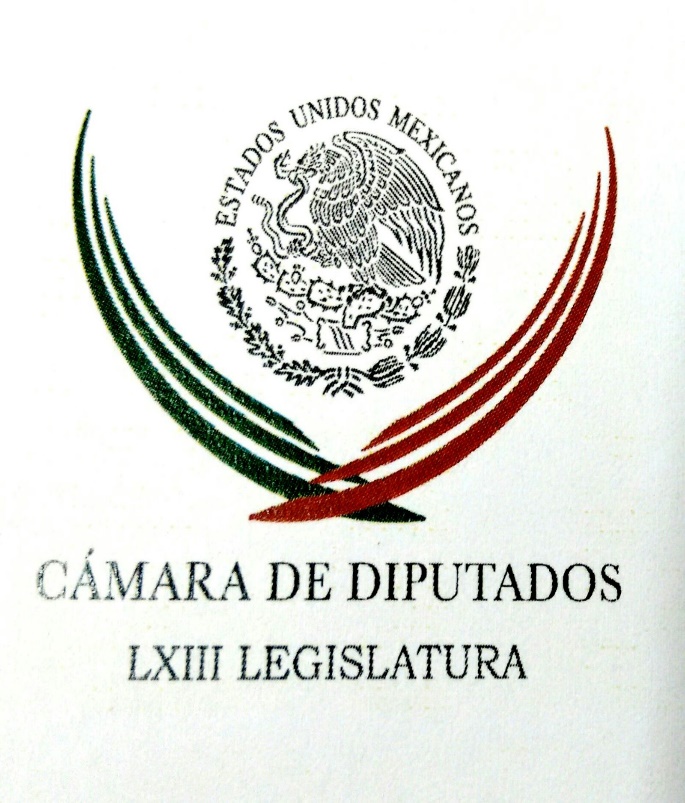 Carpeta InformativaPrimer CorteResumen: Jesús Valencia. Recorte al presupuesto de la Ciudad de MéxicoImportante consolidar acompañamiento a Javier Corral en Chihuahua: MaderoReforma Constitucional de la CDMX fue muy mal pensada: Bernardo BátizJoaquín López-Dóriga. Adversidades de la economía Ricardo Monreal. Asamblea Constituyente de la CDMX 13 de septiembre de 2016TEMA(S): Trabajo Legislativo FECHA: 13/09/2016HORA: 06:46 AMNOTICIERO: Fórmula Detrás de la Noticia EMISIÓN: Primer  Corte ESTACIÓN: 104.1 FM GRUPO: Fórmula 0 Jesús Valencia. Recorte al presupuesto de la Ciudad de MéxicoRicardo Rocha (RR), conductor: Y ahora de viva voz el legislador federal del PRD, Jesús Valencia, integrante de la Comisión de Presupuesto y Cuenta Pública de la Cámara de Diputados. Diputado, gracias por estar con nosotros. ¿Cuál la postura de ustedes acerca del recorte de ocho mil 600 millones de pesos contemplado por el Gobierno Federal para la Ciudad de México? Jesús Valencia (JV), diputado del PRD: Don Ricardo, muy buenos días a usted y a su auditorio muchas gracias por permitirme dirigirme a él. Mire, el recorte de ocho mil 622 millones de pesos hay que sumarle los fondos que no son solamente exclusivos de la Ciudad de México como el Pronapred, que pasó de dos mil millones y a la ciudad le tocaban cerca de 300 mil millones, a cero, como el Fondo Metropolitano que va a pasar de mil 600 millones que tocaban a la ciudad, probablemente alrededor de 500, 600 millones. De tal manera que se convierte en el recorte presupuestal más grande desde 1995, es decir, desde la crisis de 95, ¿y a qué nos referimos? El Fondo de Capitalidad estaba en cuatro mil millones de pesos y ahorita aparece… RR: Jesús, a ver, nada más recuérdanos, por favor, porque yo siempre he creído que tenemos a un auditorio no solamente sensible, inteligente, sino también enterado, sin embargo, hay cosas con las que uno no está habituado, es decir, no son términos que maneje uno todos los días, ¿qué es esto del Fondo de Capitalidad y por qué lo defiende la Ciudad de México? JV: El Fondo de Capitalidad es un recurso que el jefe de Gobierno hace dos años gestionó ante el Gobierno Federal, apoyado por los diputados federales de entonces, porque la Ciudad de México al ser la capital de todos los mexicanos tiene un gasto adicional, porque recibe diez millones de personas adicionales, porque tenemos el Aeropuerto Internacional de la Ciudad de México, la Central de Abasto. Aquí el 80 por ciento de las movilizaciones que hay en la Ciudad de México no son de carácter local, son de carácter federal; un ejemplo muy claro, llevamos dos años con marchas de la CNTE, lo cual yo respeto su movimiento, pero más allá de… RR: Vienen aquí campesinos a bloquear hasta con tractores la ciudad, desquiciarla. JV: ... el Gobierno de la Ciudad de México es quien tiene que asumir el gasto, desde contener las movilizaciones, la limpieza de las calles… RR: Pero además también nos ocasiona un gasto el tener aquí todo el Gobierno Federal, todas las secretarías, prácticamente, infinidad de organismos federales… JV: Creo que lo explicaste muy bien, éste es el Fondo de Capitalidad y ahora nos lo reducen a cero, pero no nada más eso, también en el Metro, por ejemplo, nos reducen mil 535 millones para la ampliación de Línea 12 y Línea 9, que van a desembocar en Observatorio y esto es muy importante, en el Metro Observatorio, porque ahí también desemboca el Tren Interurbano México-Toluca y si no se hace esa obra, vamos a ahogar el poniente de la ciudad… RR: Ya hay también una terminal muy importante de autobuses que vienen de toda la zona occidente. JV: Así es, más el tren, más el tren. Entonces creo que es una, desde mi punto de vista, es una irresponsabilidad o un desprecio por la ciudad de parte de las autoridades federales y de esta manera los diputados federales en la Cámara de Diputados estaremos defendiendo desde la Comisión de Presupuesto, desde el Pleno; pero también no descartamos la posibilidad de salir a las calles a defender esto que la Ciudad de México se ha ganado… RR: ¿De verdad tú crees que se puedan lograr movilizaciones importantes de ciudadanos? Más allá de los seguidores de los partidos, en este Congreso del PRD, Jesús. JV: Estoy seguro que sí, don Ricardo, porque no es el golpe al gobierno, no es el golpe a un partido político, es el golpe a la gente, a los ciudadanos del Distrito Federal, de la Ciudad de México, de tal manera que estamos seguros que la gente nos va a acompañar, porque significa menos recursos en movilidad, porque significa menos recursos en infraestructura, en espacio público, en cultura, en la Universidad Autónoma de la Ciudad de México, es decir, nos dejaron prácticamente con un porcentaje de 95 por ciento menos de los recursos que nos daban a la ciudad. RR: Ahora, entiendo que los recursos para los estados y los municipios están prácticamente intocados en esta propuesta de recorte. JV: Pues en el caso de la Ciudad de México no y… RR: No, por eso te digo, pero en el resto, hablo de los estados del país, entiendo que las participaciones hacia los estados prácticamente quedaron iguales. JV: Sí, las participaciones federales sí, sin embargo… RR: La pregunta es ¿por qué a la Ciudad de México sí le recortan? JV: Eso habría que preguntarle al señor Meade, que nos explique por qué a la Ciudad de México se le recorta, esperemos que no sea un tema político o un tema distinto a uno estrictamente presupuestal, pero a la Ciudad de México sí se le recorta y se le recorta fuerte; son cercanas, no nada más de ocho mil 600, te reitero; son más de 15 mil millones de pesos, si dividimos los fondos como el Pronapred, como Fortamun, como Subsemun, o como, perdón los términos, yo sé que no son términos que todo mundo maneja; pero son fondos que le corresponden a la ciudad o una parte le corresponden a la ciudad y fueron eliminados a cero o recibieron reducciones muy importantes. RR: ¿Algo más que puntualizar sobre este asunto que no te haya preguntado? JV: Es importante decir que en esto vamos en sincronía con la presidenta nacional del PRD, Alejandra Barrales, por supuesto estaremos informando al señor jefe de Gobierno, hoy daremos conferencia de prensa los 15 diputados federales del PRD que somos electos en la Ciudad de México y vamos a defenderlo, hasta donde tope, don Ricardo. RR: Muy bien, estaremos muy atentos y gracias, estamos al habla, Jesús Valencia, diputado… JV: Muchas gracias, buenos días. RR: Integrante de la Comisión de Presupuesto y Cuenta Pública en San Lázaro. Duración 6’ 23” rrg/mTEMA(S): Trabajo LegislativoFECHA: 13 /09/2016HORA: 07: 35 AMNOTICIERO: Enfoque OnlineEMISIÓN: Primer CorteESTACION: OnlineGRUPO: NRM ComunicacionesImportante consolidar acompañamiento a Javier Corral en Chihuahua: MaderoEn entrevista para Enfoque Noticias, Gustavo Madero, diputado federal del Partido Acción Nacional  dijo que ha pedido licencia a su cargo como diputado ya que participará con Javier Corral para incorporarse a su equipo de trabajo en el gobierno de Chihuahua.Resaltó que él impulsó a Javier desde el principio en esta aspiración como gobernador del estado, por lo que para él es muy importante consolidar este acompañamiento.Madero comentó que en Chihuahua hay efervescencia por que las cosas sean buenas y pasen bien, por lo que trabajará para que esto se cumpla. bmj/mTEMA(S): Información General FECHA: 13/09/16HORA: 07:08NOTICIERO: Formato 21EMISIÓN: Primer CorteESTACIÓN: 790 AMGRUPO: Radio Centro0Sergio Sarmiento. Gustavo Madero pide licenciaSergio Sarmiento, colaborador: Supuestamente los puestos de elección popular en nuestro país son irrenunciables, Esto quiere que aún si el Presidente de la República quisiera renunciar o se viera presionado para hacerlo, estrictamente hablando, no lo podría hacer. Pero esto mismo ocurre con los cargos legislativos y sin embargo lo raro es encontrar a un diputado o senador que concluya con su periodo. Este mal lo vemos en legisladores de todos los partidos. Ayer Gustavo Madero, a quien el PAN se saltó en su pretensión de ser el presidente de la Cámara de Diputados, decidió pedir licencia para irse a trabajar al gobierno de Javier Corral en Chihuahua. Los legisladores piden licencia porque se supone que no pueden renunciar, pero para todos los propósitos prácticos lo que está haciendo Madero es renunciar a un cargo que se suponía era irrenunciable. Soy Sergio Sarmiento y lo invito a reflexionar. Duración 59´´, ys/m.TEMA(S): Información general FECHA: 13/09/2016HORA: 08:47 AMNOTICIERO: Enfoque Noticias EMISIÓN: Primer  Corte ESTACIÓN: Online GRUPO: NRM Comunicaciones 0 Reforma Constitucional de la CDMX fue muy mal pensada: Bernardo BátizEn entrevista para Enfoque Noticias, Bernardo Bátiz, diputado Constituyente por Morena, platicó sobre el proceso de credencialización de los diputados constituyentes.Sobre el tema de los diputados “asignados” y “tapados”, designados por Peña y Mancera, el maestro Bátiz aseguró que esto representa “un mal presagio” y aseguró que fue malo desde que se aprobó la Reforma Constitucional.Sin embargo, pese a ello, han decidido participar en este proceso para garantizar los derechos de los ciudadanos de la Ciudad de México.En ese sentido, reiteró que dentro de sus prioridades serán los derechos humanos, haciendo hincapié en algunos como el derecho al agua, derecho a la educación y evitar la privatización de los servicios.En otro orden de ideas, afirmó que las alcaldías deben tener su propio patrimonio, asegurando a éstas un ingreso cierto para brindar los servicios que deben ofrecer. Dar a las alcaldías el servicio de seguridad local, coordinada con la policía de la ciudad. rrg/mTEMA(S): Información General FECHA: 13 /09/2016HORA: 06: 31 AMNOTICIERO: En los Tiempos de la RadioEMISIÓN: Primer CorteESTACION: 103.3 FMGRUPO: FormulaRicardo Monreal. Asamblea Constituyente de la CDMX Oscar Mario Beteta, conductor: Ricardo Monreal y su análisis en este espacio. Ricardo Monreal, colaborador: Buenos días, Oscar Mario, a ti y a tu gran auditorio. Esta semana se instala la Asamblea Constituyente de la Ciudad de México, de donde saldrá la primera constitución política de la capital del país. Para que realmente cumpla con su misión la Constitución que ahí se apruebe deberá contar con la aprobación y la validación de los ciudadanos. De poco servirá esa carta magna de la ciudad si las capitalinas y los capitalinos no ven expresadas sus demandas, expectativas y esperanzas de una mejor vida en la capital del país. Las democracias contemporáneas disponen de vías de participación directa para que los ciudadanos sin mediación ni intermediación de otros actores políticos avalen o rechacen lo que a sus representantes aprueben; hablamos del referéndum, del plebiscito, la iniciativa ciudadana, la consulta popular y la revocación de mandato. La próxima constitución de la Ciudad de México para que marque realmente un precedente nacional y adquiera legitimidad plena deberá ser aprobada o rechazada por la mayoría de los ciudadanos de la capital de la República. Si dejamos que sólo sea el grupo electo, o designado de los fieles constituyentes será muy pobre su resultado, se requiere una legitimidad de origen. Junto con un grupo de ciudadanos y ciudadanas de diversas organizaciones habremos de iniciar en los próximos días una campaña ciudadana para que la primera constitución de la Ciudad de México pase la prueba de las urnas, es decir, se someta a un referéndum. Por esa razón vamos a iniciar una gran movilización para que esta nueva constitución, que será la carta magna de la Ciudad de México tenga legitimidad, es un ejercicio pleno y una tarea importante para todos los que habitamos esta ciudad. Oscar Mario, mi correo es: ricardomonreala@yahoo.com.mx. Duración: 0’2’ 14” bmj/mTEMA(S): Información GeneralFECHA: 13/09/2016HORA: 06:29NOTICIERO: En los Tiempos de la RadioEMISIÓN: Primer CorteESTACION: 103.3 FMGRUPO: Fórmula0Joaquín López-Dóriga. Adversidades de la economía Joaquín López-Dóriga, colaborador: Ni las adversidades de la economía, ni los recursos presupuestales pasan por los partidos políticos, ni por los legisladores. El financiamiento público para 2017 para los partidos políticos será superior a los cuatro mil millones de pesos, aunque los dirigentes y legisladores de las diversas fuerzas políticas cuestionaron las reducciones del gasto en materia de educación, de salud e infraestructura y programas sociales, ninguno ha hecho referencia a la exención de recortes para sus respectivos partidos que recibirán más y es que así son ellos, que se haga la voluntad de Dios, pero los bueyes de mi compadre, es decir en todos los demás mexicanos. Duración 48’’, nbsg/m. TEMA(S): Información General FECHA: 13 /09/2016HORA: 05: 49 AMNOTICIERO: En los Tiempos de la RadioEMISIÓN: Primer CorteESTACION: 103.3 FMGRUPO: FormulaLeopoldo Mendívil. Relación bilateral México-EUOscar Mario Beteta, conductor: Polo Mendívil, te escuchamos. Leopoldo Mendívil, colaborador: Oscar, amigos de la República y más allá, muy buen día. Miren, voy a retomar algunas frases de la entrevista que la canciller Claudia Ruiz Massieu dio ayer en la universidad y me provocaron, la verdad, gran preocupación por ella si Donald Trump resulta electo nuevo presiente estadounidense. Los párrafos son los siguientes, les ruego calibrarlos. Miren: "El candidato republicano a demostrado a lo largo de estos meses un muy poco conocimiento, francamente ignorancia de lo que somos, de lo que significa la relación bilateral y respecto de las contribuciones de los mexicanos a Estados Unidos”. "Esta relación es tan importante, tan estratégica para ambos países y construida a partir de múltiples actores y dimensiones, que es una relación que no se pone en riesgo por un solo episodio o por una coyuntura. Trasciende a la elección". Y finalmente: "En el caso del candidato Trump, es claro que muchas de sus posiciones no sólo nos ofenden, sino que representan una amenaza a la visión que tenemos de la relación bilateral y de la región de América de Norte. Por eso es, si cabe, más importante que él y su equipo conozcan lo que esta relación significa, lo que aporta y lo que entraña para e futro de los tres países que integramos la región de América del Norte, pero también para relación bilateral". Hasta aquí lo dicho por Claudia Ruiz Massieu. Y si llega a presidente, Trump dispondrá de innumerables medios, sin violar ninguna ley ni aparecer en ninguna columna política, para lograr que ella sea enviada de embajadora mexicana a Haití, si no es que al más miserable, peligroso y olvidado país africano con el que México tenga relaciones diplomáticas. De ninguna manera, Oscar, de ninguna manera deseo ver a Claudia Ruiz Massieu envuelta en un conflicto parecido a lo anterior. Oscar, amigos de la República y más allá, que tengan muy buen día. Duración: 02’ 19” bmj/mTEMA(S): Información General FECHA: 13/09/16HORA: 00:00NOTICIERO: MVS NoticiasEMISIÓN: Primer  CorteESTACIÓN: OnlineGRUPO: MVS 0Detienen en Hermosillo a esposa de Héctor Beltrán LeyvaElementos de la Policía Federal y de la Procuraduría General de la República (PGR) detuvieron en las primeras horas de este lunes a Clara Elena Laborín Archuleta, alias La Señora, identificada como esposa de Héctor Beltrán Leyva, El H.La detención de la imputada y de otra persona identificada como Alan N, alias El Cha, se realizó en el municipio de Hermosillo, Sonora.Durante el operativo, los policías federales decomisaron 2 kilogramos de cocaína y armas de fuego.Luego de que en el 2014 fue detenido Beltrán Leyva, su cónyuge asumió parte del liderazgo de la organización criminal. Es señalada como la principal generadora de la violencia que se registra en Acapulco.Por este motivo, forma parte de los 50 objetivos prioritarios de la estrategia de seguridad que se implementa en Guerrero.Por su parte, El Cha es señalado como operador financiero del cártel y enlace con el empresario Joaquín Alonso Piedra, detenido el pasado 26 de julio en el puerto de Acapulco. ys/m.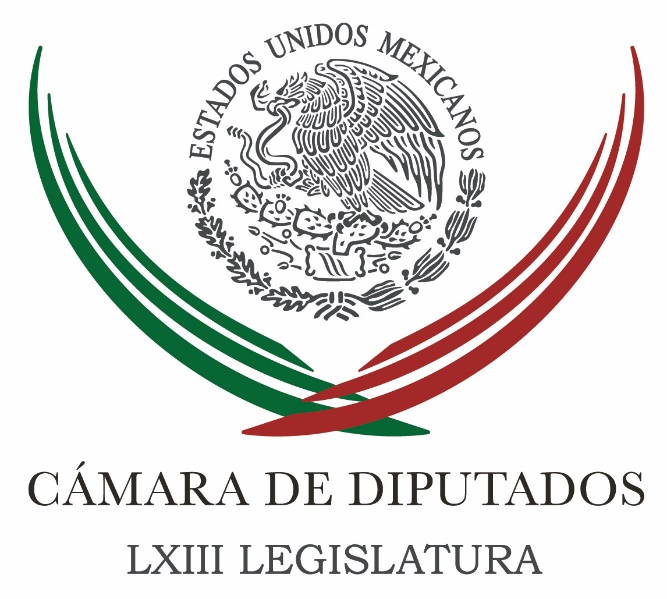 Carpeta InformativaSegundo CorteResumen: César Camacho, Marko Cortés y Francisco Martínez: propuesta de presupuesto para 2017Turnan a comisiones de San Lázaro iniciativas de Paquete EconómicoPriistas plantean que Cámara de Diputados no incremente su presupuestoIzan Bandera en San Lázaro en ceremonia con motivo de la IndependenciaPAN insistirá para corregir Presupuesto de Egresos 2017Llegan al Senado nombramientos para Hacienda y SATPRD presentará paquete de reformas en materia anticorrupciónSin motivos para que Segob sancione a Iglesia católica por oposición a matrimonios gay: PANPeña Nieto conmemora a Niños Héroes en Chapultepec13 de Septiembre 2016TEMA(S): Trabajo LegislativoFECHA: 13/09/2016HORA: 07:06NOTICIERO: Agenda PúblicaEMISIÓN: Segundo CorteESTACION: Foro TVGRUPO: TelevisaCésar Camacho, Marko Cortés y Francisco Martínez: propuesta de presupuesto para 2017Mario Campos (MC), conductor: Para hablar de estos temas, como le adelantábamos desde ayer, están aquí en el foro de la Agenda Pública: Marko Cortés, coordinador de los diputados del PAN; César Camacho, coordinador de los diputados del PRI, y Francisco Martínez Neri, coordinador de los diputados PRD, ya demás presidente de la mesa en este periodo. ¿Cómo están?, muy buenos días. Mucho interés, porque este tema nos toca de dos formas. Nos toca de cómo va a estar la recaudación, que ahorita lo platicamos, ¿cuánto voy a tener que poner? Y segundo, ¿en qué se va a gastar mi dinero? Que son temas sensibles. Empezamos por ahí, ¿esta propuesta de presupuesto es la que le hace falta hoy al país? Marko Cortés (MKC), coordinador diputados PAN: Primero, yo quisiera decir que estamos en un México muy distinto a cuatro años que entró el presidente Enrique Peña Nieto. Peña Nieto entra con una enorme aceptación de la sociedad y hoy, de forma inédita, tiene los más bajos índices de aceptación. Segundo, el contexto político también ya es otro, una sociedad viva, una sociedad que levanta la voz y dice "ya basta, queremos que se cumpla la ley, queremos que se aplique el Estado de Derecho de forma correcta". Una sociedad que hoy está activa y participante como no lo habíamos visto antes, políticamente también, el mapa ya cambió. Acción Nacional va a gobernar once gubernaturas y la oposición junta ya va a tener más gubernaturas que el propio partido en el gobierno. Es un nuevo mapa político en México, una nueva realidad, agregado a la difícil, muy difícil situación que no habíamos tenido como lo es ahora, que las calificadoras ya pasan la calificación de México de neutra, ya a punto de estar en una calificación negativa. Esto nos pone en una muy difícil situación, una deuda que llega al 50 por ciento del Producto Interno Bruto, que también es muy preocupante, cuando se había dejado, en el 2012, en 36 por ciento aproximado respecto al PIB, y nuestra moneda viviendo una devaluación acelerada. En los 12 años de gobiernos panistas la moneda se devaluó un 38 por ciento en 12 años, ahorita nuestra moneda se ha devaluado, en cuatro años, ya por arriba del 45 por ciento. Entonces sí es una situación que amerita, que nos obliga y que es lo que nosotros hemos hecho el llamado, a un diálogo que pueda construir, a un diálogo que pueda llegar a acuerdos. Aprovechar que tenemos un nuevo secretario de Hacienda, pero que también tengamos una nueva actitud ante la nueva realidad y ante la difícil situación. MC: A ver, ahí están algunos datos. El tema de la deuda... es cierto, es un contexto político distinto, yo le agregaría además el 18 ya se ve cerca y se nota también en los posicionamientos de los propios actores. Vuelvo con la pregunta, ¿es el presupuesto que se necesita para estas condiciones? Francisco Martínez Neri (FMN), coordinador de los diputados del PRD: Yo creo que no es el presupuesto que el pueblo mexicano desea... MC: ¿Por qué? FMN: Porque este presupuesto llega precisamente después de un problema serio de endeudamiento. Efectivamente, cuando Peña Nieto recibe el Gobierno Federal, lo recibe con un 37 del PIB y lo tenemos en 50. Por cierto, el PAN tampoco "jugó mal las rancheras" incrementó de manera notable la deuda. Y entonces estamos ante un escenario en el que no hay de otra, hay que recortar, la ortodoxia manda eso, a la hora en que la deuda sube y tenemos déficit, desde luego que hay que recortar el gasto. Pero desde luego, a la pregunta que haces, no es el presupuesto que el pueblo necesita. No podemos tener recortes en educación, no podemos tener recortes en el campo, en carreteras, en salud. Son temas que no corresponden a una posibilidad de crecimiento, ahora "Mover a México" se ha convertido ahora en un estancamiento, no se puede ver a México así. MC: Ahora, ¿qué se puede hacer? César Camacho (CC), coordinador de los diputados del PRI: Lo que se tiene que hacer es actuar con responsabilidad. Creo que decidir para que te aplaudan de manera fácil es muy sencillo, nada más que eso nos llevaría a una inflación altísima, a que las finanzas se le fueran de las manos al gobierno, y estos episodios ya los vivimos los mexicanos tristemente. No hay que olvidar que ahora el precio del petróleo está a 42 dólares por barril, cuando el panismo lo tuvo a 110, y lo único que ellos es gastarlo en sueldos y en comprar cosas para la satisfacción de la alta burocracia del gobierno. En consecuencia, es tiempo de responsabilidad, y creo que el presidente Enrique Peña Nieto empieza, como buen juez, por su casa, 16.9 por ciento de recorte en la administración federal, de modo que tiene autoridad para pedirle a los demás que "nos apretemos el cinturón". Por cierto, estados y municipios, y esto habla también de la decisión federalista, tienen un aumento de 5.8 por ciento, es decir, hay una confianza depositada en los gobiernos de los estados y los municipios, que por cierto están gobernados por la más amplia variedad de partidos políticos. Se trata de recortar el presupuesto, quiero decir que los señores y yo entre otros diputados decidimos, sin conocer estas medidas de austeridad, proponer para la Cámara de Diputados un aumento real de cero, es decir, no aumentar, pero un aumento nominal por ahí de tres puntos, es decir, la inflación. Ahora, a eso voy, no conocíamos las condiciones, nuestra bancada, mi bancada va a proponer cero por ciento de crecimiento el presupuesto de la Cámara de Diputados, es decir, vamos siendo consecuentes también con el estado general de situación y con el necesario apriete del cinturón. Es el presupuesto que responsablemente México debe tener, por supuesto eventualmente cabrán algunos ajustes, me temo que no muchos. Creo que el Poder Judicial de la Federación que requiere dinero para la implementación del nuevo sistema de justicia penal también tendrá que hacer un esfuerzo, la propuesta de saque, es de dos dígitos para el Poder Judicial, creo que, insisto, garantizando los sueldos y las percepciones que además por ley están protegidas, empezando por los ministros, magistrados y demás, tendrá que haber una restricción. Y yo quiero comentar, tiene que ver también con la calidad del gasto, no sólo abrir hospitales nuevos, si los que tenemos no funcionan como se deben... MC: Sí, que no tienen personal para funcionar como... CC: No, quizás no tengamos la oportunidad de ampliar mucho la cobertura de los programas sociales, pero garantizar que los beneficiarios, que los que están en el padrón estarán siendo protegidos por esto. Y un dato más Mario, que es la necesidad de que la transparencia y la rendición de cuentas que es más intensa que nunca y esto es muy bueno, se haga presente no sólo en la parte de los egresos, que es lo de menos, sino en el egreso, en el destino del recurso que no alcanza y que siendo de todos los mexicanos tenemos que ser muy cuidadosos para saber que su destino es el correcto y la forma de gastarlo es pertinente, es socialmente útil. MC: Aquí el tema es, lo platicábamos antes de empezar el programa, es un tema de cobija, yo le jalo de un lado la cobija y voy a dejar descubierto del otro lado, no alcanza para todo evidentemente, está el tema de la deuda, por lo tanto el gobierno dé tiene que apretar el gasto, la pregunta es ¿en qué van a poner la prioridad como grupo parlamentario? Se los digo porque, por ejemplo, hoy creo que el "Reforma" o "El Universal", dicen, que no está presupuestado recursos para el Sistema Nacional Anticorrupción, entonces bueno, ahí tenemos un tema que si la corrupción hoy es uno de los focos de preocupación, pues ¿cómo le metemos dinero? El tema de la prevención del delito, ahí también le están quitando dinero cuando pues todos en el país sabemos que en el tema de la seguridad es un foco de preocupación. ¿Dónde y en que van a usar su capita como bancadas para tratar de sacarlo? y recursos ¿para qué áreas? MKC: En que se deje de gastar y pensemos en invertir, en aquello que produce, en aquello que genera riquezas, en aquello que da bienestar. MC: ¿Cómo qué? MKC: Y te voy a poner ejemplos de gastos que no tuvieron que hacerse. Cuando veía bajando el precio del barril, del petróleo, es precisamente cuando en el corporativo de Pemex se incrementa el precio, al 2014 que ya venían a la baja los precios, la alta burocracia de Pemex se incrementó en un 12 por ciento, pero luego seguían bajando los precios de petróleo y en el 2015 se incrementa otro 31 por ciento la alta burocracia de Pemex, esto es lo que no debe ocurrir, debemos de invertir, no de gastar. Lo mismo ocurrió en Presidencia de la República, la situación se venía complicando y en presupuesto 2013 se incrementó un 55 por ciento el presupuesto de la Presidencia de la República, en el 2014 otro 61 y en el 2015 un 55 adicional, no bueno, pues así no hay dinero que alcance. Lo que tenemos que hacer es invertir en aquello que genera riqueza, crecimiento, desarrollo que es lo que la gente quiere: garantizar una educación de calidad, Nosotros, nuestra prioridad que la Universidad Autónoma de México, que el Politécnico, las universidades de los estados tengan lo necesario, que el sector salud tenga, si es recorte en áreas administrativas, no de atención médica... MC: Que de por sí, ya está complicado. MKC: No de medicinas, por supuesto en el sector de Desarrollo Social que tengamos recortes en el área administrativa, no en los programas que hoy nos preocupa su titular, por cierto, de Desarrollo Social, porque es un operador político. Por ejemplo, la SCT que hay un recorte del 28 por ciento, pues que haya recortes en temas que no sean sustantivos para la inversión y para el desarrollo del país. Y para nosotros este es el concepto, dejar de gastar en aquello que no sirve para nada y ponernos a invertir en lo que genera crecimiento y desarrollo para México. FMN: Estamos en este momento por un problema de irresponsabilidad, efectivamente, hoy tenemos que hablar de presupuesto responsable, porque fuimos irresponsables con anterioridad. MC: ¿En qué sentido? FMN: En el sentido del endeudamiento. Hoy queremos quedar muy bien fuera y quedar mal dentro, reducir la educación, reducir la salud, reducir el campo, reducir la construcción de carreteras, reducir la seguridad, entonces estamos en este momento en un problema de pagar los costos de la irresponsabilidad, y desde luego que estos Renglones no pueden ser disminuidos. Mira, hoy estamos hablando de una Reforma Educativa, ¿Cómo la vamos a justificar si es que vamos a reducir el valor del presupuesto correspondiente? Me parece una antítesis. Por otra parte, el asunto de la salud es un asunto fundamental, y el problema del campo. Ayer estuvimos hablando con compañeros que tienen que ver con asuntos relacionados con el campo, el campo está totalmente descuidado, a este gobierno y a los anteriores no les ha importado el campo, dependemos alimentariamente hablando del exterior, y desde luego que tenemos que reforzar las inversiones en el campo, y desde luego ahí la inversión. La inversión debe de ser fundamental, las carreteras, los caminos, las brechas para que salgan los productos, para que puedan venderse y para que puedan colocarse en el mercado. Entonces, yo creo que en la mayor parte de los conceptos que están recortando tenemos que ver cómo podemos resarcirlos para que no sea este golpe tan fuerte. Ocurrió, insisto, por una irresponsabilidad gubernamental. CC: Hay una reducción real de 4.8 por ciento del gasto corriente, son más de 20 mil millones de pesos, es decir, va en serio y evidentemente lo que más nos importa es proteger los programas sociales. No hay disminución sensible en la parte de Prospera, está garantizada el sufragar, fondear los recursos para la gente que menos tiene. Este es un giro importante de la política social que durante los últimos años había sido una política de dar satisfactores, de regalar cosas, se ha convertido en una política de cambios de actitud, de cambio cultural, de cambio de mentalidad, la gente está creo haciéndolo muy bien. Es importante decir que las grandes inversiones como las del Aeropuerto Internacional de México se mantienen, que los grandes proyectos de infraestructura tendrán recursos para que se mantenga, y nuestro reto va a ser de los márgenes que no son muy amplios, que se dan para hacer eventualmente una redistribución ¿Dónde involucrarnos? ¿Dónde meternos? La Reforma Educativa, que es desde nuestro punto de vista la reforma cultural más importante porque tendrá en el corto mediano y en el largo plazo efectos, no tiene afectaciones serias. Si había más de una manera de sufragar, por ejemplo, el mantenimiento de escuelas, se mantendrá uno central, escuelas al Cien, es decir, esto que el secretario de Educación ha anunciado de estar cotidianamente, sino mal recuerdo son ocho escuelas por día en un universo inmenso, casi inabarcable, está garantizado. Los programas de prevención del delito tendrán que ser atendidos no sólo por la Secretaría de Educación sino por áreas justamente, la Secretaría de Educación, Gobernación y otras secretarías que eventualmente tendrán que aplicar recursos, porque a lo mejor prevención del delito es la generación de empleos, es la apertura de oportunidades para niños y para jóvenes y la creación de un entorno que no sea criminógeno. En fin, yo creo que el reto es de grandes proporciones, y está a nuestro alcance, en un ejercicio de responsabilidad sin demagogia, sin vicios electoreros, creo que tenemos que ver de veras por el país. El 2018 parece presionarnos, no nos dejemos presionar por ello, actuemos con responsabilidad para 2017 dándonos un presupuesto que no sólo dé buenas señales a los mercados, parece que nos importan los de afuera, nos importan los de adentro, para que los inversionistas de dentro y de fuera se queden y los que están dudando vengan. Así, está película ya la vimos en México hace 30 años y yo creo que muchos no la queremos volver a ver, y creo que un presupuesto responsable como este hace que evitemos fenómenos como los de Brasil, que hoy está en una crisis insospechada y que hace que no sólo le vaya mal al gobierno, ese es el quid, que le vaya mal a las personas; que no sólo se le cuide en términos de política social, sino que incluso su patrimonio con niveles de inflación que hace que los bienes pocos, regulares o muchos de la gente se esfumen. Es un ejercicio, insisto, de responsabilidad, es de tener una visión clara de corto y de mediano plazo, y es hacer que a los mexicanos nos vaya bien con los recursos que son de todos. Un dato más, esto que técnicamente llama el superávit primario, alcanzar la posibilidad de que no te tengas que endeudar para pagar intereses... MC: O que ya nos alcance para ir pagando los intereses que ya debemos... CC: Alguien que no obstante sabe que está en el límite de su tarjeta de crédito y sigue comprando es absurdo, más temprano que tarde le va a ir mal. Creo que lo que los mexicanos tenemos que hacer hoy es saber dónde están aquellas partes sensibles de la vida cotidiana para invertir en ellas. Insisto, grandes proyectos estructuradores de infraestructura, grandes obras viales. Y algo muy importante, perdón, y habrá recursos por supuesto para el campo, quizás no tantos como hubiéramos querido. Y algo muy importante, la aplicación honrada de estos recursos. Y por supuesto, que hay una presión de orden técnico, hay muchos rubros que vienen en cero, justamente porque esa es nuestra responsabilidad, vamos viendo "cuánto y de dónde", para que sea al final un ejercicio en el que políticamente seamos corresponsables de en qué quedó el presupuesto. MC: Vamos a una pausa, regresamos con la otra cara del presupuesto, que es el tema fiscal. ¿Va a haber más impuestos, no va a haber más impuestos? El PAN dice que hay que bajarlos, el PRD dice que hay sectores a los que hay que subirlos, vamos a ver qué pasa con esta discusión. Pausa MC: Ya estamos de regreso con esta mesa de análisis sobre el para Presupuesto para el 2017 están con nosotros Marko Cortés, coordinador de los diputados del PAN; César Camacho, coordinador de los diputados del PRI, y Francisco Martínez Neri, coordinador del PRD y además presidente, en este momento, de la Mesa Directiva de la Cámara de Diputados. A ver, platicaban un poquito antes de entrar al aire sobre el tema del ajuste de los recursos para los diputados. ¿Están conscientes de este deterioro que hoy vive la democracia y la percepción de diputados, que nos lo decían ahorita vía redes sociales, de los senadores, de los gobernadores, del presidente? Yo creo que este estado de la democracia, lo decía el Latinobarómetro hace muy poco, nos coloca apenas por encima de países como Venezuela o como Brasil, que están viviendo estas crisis políticas que las vemos en las calles todos los días. ¿Cómo va a responder el Congreso a ese tema? FMN: Yo creo que el Congreso tiene que hacer su parte. Creo que va ser inédito que para este año, para el caso concreto de la Cámara de Diputados, que sería nuestro compromiso, e invitamos desde luego a la colegisladora para que disminuya sus ingresos, para que los coloque en punto neutro. Esto es, que solamente tenga la posibilidad de recuperar el poder adquisitivo.  Yo creo que tenemos que dar esa muestra y esa misma muestra la tiene que dar el Poder Judicial... MC: ¿No es muy poco, diputado? Se lo pregunto porque, yo entiendo que ustedes dicen "a ver, si no subimos, pues le perdemos por la inflación..." FMN: Exacto. MC: Pero la percepción que estamos viendo es que... tienen salarios buenos, que quien trabaja en el...y yo creo que deben ganar bien. Pero ¿no tendría que ser un esfuerzo mucho mayor que solamente decir: "No voy a ganar más"? FMN: Desde luego, creo que podemos sacrificar, podemos disminuir, no es que sacrifiquemos, no me parece el término adecuado, podemos disminuir el ingreso, la dieta de un diputado es de 72 mil pesos, podemos vivir con la mitad de eso, y creo que no pasa nada. En el caso de los senadores, podrían hacer un esfuerzo también, y el caso del Poder Judicial, vaya que ahí los sueldos son extraordinarios, también tendrían que hacer esfuerzos, ya no digamos el Poder Ejecutivo también... lo altos salarios que se pagan a algunos funcionarios. Yo creo que tenemos que hacer hoy un esfuerzo muy grande, y podemos hacerlo, no va a pasar nada, nadie se va a morir. Y creo que sí podemos dar una lección histórica en nuestro país. MC: ¿Va a pasar eso, vamos a ver eso en unas semanas? MKC: Es muy importante poner todo en contexto. Es importante que la gente sepa cuánto significa el presupuesto global de la Cámara de Diputados, y este significa el 0.1 por ciento, o sea, una décima, no un punto porcentual... MC: De todo el presupuesto... MKC: Y por supuesto que no debe subir el presupuesto en términos reales, sin embargo, donde sí hay un incremento es en el presupuesto global de 1.5. A pesar de la difícil situación, a pesar de los dichos de los recortes, el presupuesto en términos reales está incrementándose. Del presupuesto 2016 a la propuesta 2017, se está incrementando en 1.5 el global. Que no nos distraigamos, es importante, hay que poner testimonios, pero no nos distraigamos con los centavitos cuando hay que cuidar los pesos. MC: Claro, lo que pasa es que si le decimos eso a la gente, va a decir: "Bueno, pues qué cómodo". Yo entiendo que en términos de volumen, para lo que hablamos, un presupuesto del tamaño del país es muy poco; pero en términos simbólicos, en términos de percepción, de tener una clase política que tiene muy buenos ingresos y que sacrifica otros rubros, pero no sacrifica en sus propios ingresos. CC: Yo creo que este es un ejercicio al que no sólo la situación económica, sino la ética, nos obliga. Primero, vale la pena decir que somos 500 diputados y que hay miles de compañeras y compañeros en la Cámara, y que tienen diversos rangos y que son fundamentales en la "producción legislativa". Nosotros podemos platicar muy bien sobre las condiciones de los diputados. Yo de una vez fijo posición aquí, que sostendré en la Cámara, creo que en el caso de las percepciones de los diputados podemos quitarnos algunas de las cosas que tenemos y mantener los sueldos y las percepciones del personal técnico legislativo que ahí está. MC: Y que a veces son clave para el funcionamiento de la Cámara CC: Yo creo que siempre son clave. Y creo que, no tanto por el peso específico que tenga en el... por el impacto presupuestal, sino por el valor simbólico, porque es una situación que está viviendo todo mundo. Entonces creo que para "tener cara", para tener autoridad para hablar de esto hay que actuar en consecuencia. Estamos frente a la posibilidad de hacer mucha política, porque a decir verdad, tú ya lo comentaste y es un lugar común, el estatus que guardamos los políticos en general y subrayadamente los diputados está bajo, y la única manera de revertir esto son los resultados, no los discursos. Lo que creo también es que en lugar de decir cosas para la grada, para tener el aplauso fácil, hay que actuar con responsabilidad. Así como tenemos que obligar, ajustar a otros en sus percepciones, o en este caso a la asignación de presupuesto, tenemos que hacer lo propio en la Cámara. Y algo más, de una vez, hay que ser productivos y eficaces en el quehacer legislativo. Esta visión de que si la gente levanta los dedos en forma automática y esto... la única manera de cambiarla, insisto, es siendo responsable en los hechos, y estamos ante la oportunidad en el corto plazo. MC: A ver este es un tema, y vamos a ver el inicio de un proceso de discusión, de sesión de comisiones, una parte que es un poco mata pasiones, porque no es tan atractivo para el gran público, pero es la parte técnica, la viene arrastrando la pluma y ver a quién le cortan y a quién le agregan. Pero el otro tema es ingresos, a reserva de que sigamos con este tema las próximas semanas, ¿van a aumentar o no a aumentar como bancada o como propuesta los impuestos y en qué rubros? MKC: Para mí el error del Gobierno Federal fue que se incrementaran los impuestos para compensar la caída del precios del petróleo, ¿Qué fue lo que se le hizo fácil al gobierno? Se me cae el precio del petróleo, yo necesito gastar lo mismo, entonces subo tasa de impuestos, esa es la toxicidad de la reforma fiscal, porque lo que provocaron sí fue recaudar, de hecho recaudaron más de lo que se venía recaudando pero ¿a qué costo? A costo de contraer la economía MC: ¿Y qué va a hacer el PAN o qué propone e PAN? MKC: Y te voy a poner ejemplos de qué fue lo que ocurrió. Mira, en los 12 años del gobierno del PAN, en los primeros cuatro años la inversión extrajera fue de 26 mil, millones de pesos, en los primeros cuatro años, comparados con el actual sólo es de 14 mil, 12 mil millones, aproximadamente igual hacia al abaja pero en el gobierno de Enrique Peña Nieto. ¿Qué es lo que proponemos para retomar la ruta del crecimiento que traíamos en los gobiernos pasados? Lo que proponemos es una reducción al Impuesto Sobre la Renta que nos haga atractivos para la inversión, porque la inversión es la única forma como se puede generar lo que la gente necesita. MC: ¿Se puede en este momento disminuir impuestos, y por lo tanto tener menos recaudación? MKC: Si disminuyes este tipo de gastos, por supuesto que se puede, ¿Cuál es el problema que tenemos? Que hoy el costo por la deuda irresponsable que se fue adquiriendo se va incrementando en 90 mil millones de pesos. Te voy a decir un ejemplo: vale más el costo financiero por la deuda de Peña Nieto, que lo que cuesta toda la Cámara de Diputados. MC: El pago de intereses MKC: Vale más esa responsabilidad de sólo el pago de intereses. Es mucho más elevado a sólo el pago de intereses. Por eso nosotros no estamos de acuerdo con la propuesta de superávit primario de 0.4 por ciento, porque ni siquiera va a alcanzar para pagar los intereses, es absolutamente irresponsable, por eso estamos planteando un nuevo modelo económico, un nuevo modelo económico que atraiga otra vez la inversión al ritmo que traíamos en los gobiernos pasados, un nuevo modelo económico que recaude por volumen. MC: Bueno, pero menos ingreso implica, es decir, si yo bajo la tasa, implica que el gobierno va a tener menos dinero. MKC: Te voy a poner un ejemplo, que recaude por volumen, recaudar por volumen significa "bájale la tasa pero recauda más, produce más", es con vender de mayoreo. CC: Déjame decirte que lo que comenta Marco es absolutamente demagógico. Primero, en el tiempo del PAN cuando el petróleo estuvo muy alto, 4 de cada 10 pesos que tenía el gobierno provenía justamente del petróleo, y el cambio en el régimen fiscal no fue, no es por la caída del precio del petróleo, es por producto el Pacto por México donde los tres partidos aquí representados estábamos integrados. Al final no alcanzamos un acuerdo con Acción Nacional en la reforma fiscal, pero tuvo como propósito la diversificación de los ingresos, hoy 2 de cada 10 pesos provienen del petróleo, es decir si no hubiéramos hecho esta reforma fiscal con la caída de los precios del petróleo estaríamos en el hoyo, hoy estamos en dificultades que estamos afrontando. Entonces lo que tenemos que hacer, y el gobierno lo está haciendo, es hacer, me voy a plagiar una expresión aquí en público, recaudar por volumen, 14 millones de nuevos contribuyentes se han integrado al padrón en estos años, es decir, hay más gente que haga lo que se solía decir, con razón, es que se aumentaron los impuestos y pagaban siempre los mismos. Se trata de que haya un incremento en ingresos tributarios importante, por una eficacia superior del Sistema de Administración Tributaria. La previsión es que alcancen un nivel histórico, 13.4 por ciento del PIB. De modo que hagamos que la administración sea eficiente y lo más importante, que transparentemos después su destino. MC: Por lo pronto, sobre el tema de la división de ISR: CC: No, bueno, no vamos. Obviamente no queremos subir impuestos. No hay posibilidad de crearnos impuesto, de subir impuestos, pero sí de ser muy eficientes en la recaudación, y ampliar el volumen de los contribuyentes. FM: Para la izquierda siempre va a ser importante verificar el hecho de que pague más quien más gane; no está todavía en esa situación. Nosotros pensamos que es posible subir las tasas, para el caso concreto del ISR, en altos ingresos: conservar desde luego las tasas en el caso concreto de las personas que tienen ingresos bajos. Pero sí, me parece que hay una clase social que obtiene altísimos ingresos y que no paga impuestos, que vive del subsidio de los demás. Entonces esa parte nos parece importante. Hay otros aspectos también en materia fiscal que tenemos que abordar. MC: El tema del ISR ustedes no están, para subirlo, no para avanzarlo. FMN: Nosotros pensamos que sí es posible subirlo en los altos ingresos. Y por otra parte, hay algunas contribuciones que son importantes porque detienen también el advenimiento de problemas de tipo económico y de salud, por ejemplo. El caso concreto del IEPS, hay algunos productos que debieran gravarse más fuertemente. MC: ¿Cómo cuál? FMN: Los refrescos. O sea, aunque por ahí el Presidente tome light, ¿verdad? Es importante. Es decir, los refrescos están acabando con la salud de la población mexicana, necesitamos parar, no solamente a través de la contribución sino a través de la producción, ¿eh? Ese es un problema muy grave, estamos produciendo cosas que no sirven para la salud y desde luego que la deterioran. Y por otra parte, un asunto fundamental, que nos parece a nosotros que debe atenderse, el asunto de la evasión fiscal. Cerca de 500 mil millones de pesos de evasión fiscal anual, o sea, es prácticamente el pago de servicio de la deuda anualmente. Entonces nos parece que es algo terrible, que no se ha avanzado, y no se ha avanzado porque hay muchos problemas de corrupción en el manejo de la situación tributaria. MC: Bueno. Este es un tema que va a dar mucho de qué hablar. Yo les quiero pedir que repitamos esta mesa conforme avance el proceso de institución. Son temas que a la gente le afectan directamente. Y pues les agradezco mucho que nos hayan acompañado esta mañana. Diputado. CC: Creo que nosotros necesitamos comunicarnos y vale la pena insistir que este es el presupuesto que el país necesita si lo que queremos es mantener estabilidad, que no se afecte el patrimonio de las personas y que permitamos que también las inversiones privadas puedan incluso sustituir correctamente el déficit de la inversión del gobierno para que generen empleos productivos, para que haya —diríamos— dinero bien habido, que la gente se gane la vida, que es lo que pide en las calles. Por nuestra parte ofrecemos un ejercicio responsable de la representación pública y que tenga presente quienes nos ven y nos escuchan que en el centro de la atención del PRI están no los mercados internacionales ni los banqueros, sino la gente de todos los días, la gente que trabaja, la gente que tiene como mayor patrimonio su propia fuerza para cambiar el sitio donde vive, las familias de los mexicanos. MC: Bueno. Marko Cortés, muchas gracias. MKC: Para nosotros es fundamental para corregir el rumbo que se reconozca que las cosas no están bien. Si no hay un reconocimiento de que vamos por un camino incorrecto, que no decimos nosotros, lo dice el 80 por ciento de los mexicanos, no habrá forma en la conformación de la Cámara de Diputados de corregir este rumbo. Para nosotros es fundamental analizar el problema, reconocerlo y proponer soluciones. Hemos mantenido propuestas de solución permanentes. El PAN es un partido crítico, pero siempre propositivo. Nosotros vamos a apostar para que a México le vaya bien. Y por eso, como partido responsable, esa seguirá siendo nuestra lucha. MC: Pues vamos a seguir el debate. Diputado. FMN: Pues estamos hablando de responsabilidad, que tiene que ver con un ajuste real del cinturón, pero estamos hablando de responsabilidad porque los gobiernos mexicanos fueron irresponsables. El pueblo no tiene por qué pagar la irresponsabilidad de los gobiernos; y, en ese sentido, en el caso concreto de nosotros, tendremos que ir a la búsqueda de soluciones. En el caso concreto del presupuesto, me parece que es importante que podamos analizar y que podamos discutir ampliamente acerca de dónde efectivamente se puede recortar y qué partidas no, porque son lesivas. MC: Bueno, pues vamos a seguir atentos a lo que pase en las próximas semanas. Muchas gracias a los tres. Duración 32’06’’, nbsg/m. TEMA(S): Trabajo Legislativo FECHA: 13/09/16HORA: 12:57NOTICIERO: NotimexEMISIÓN: Segundo Corte  ESTACION: Online GRUPO: Notimex Turnan a comisiones de San Lázaro iniciativas de Paquete EconómicoEl pleno de la Cámara de Diputados conoció que el pasado 8 de septiembre el Ejecutivo federal entregó a esta soberanía el Paquete Económico 2017 y turnó a comisiones las propuestas de leyes y modificaciones a ordenamientos jurídicos en materia fiscal.La presidenta en turno de la Mesa Directiva, la panista Guadalupe Murguía, dio cuenta a la asamblea y definió uno por uno el turno de las iniciativas que integran el Paquete Económico que son: la Ley de Ingresos, el Presupuesto de Egresos y propuestas a modificaciones a leyes en materia fiscal.Las iniciativas fueron turnadas a las comisiones de Presupuesto y Cuenta Pública, y a la de Hacienda y Crédito Público, para su análisis y dictaminación; la Ley de Ingresos deberá ser aprobada a más tardar el 20 de octubre, y el Presupuesto el 15 de noviembre.La diputada panista indicó que la iniciativa con proyecto de Ley de Ingresos de la Federación para el Ejercicio Fiscal de 2017, se mandó a la comisión de Hacienda y Crédito Público.El Informe sobre el uso de la facultad conferida al Ejecutivo federal en materia arancelaria durante el periodo comprendido entre el 9 de septiembre de 2015 y 8 de septiembre de 2016, que se presenta por mandato constitucional, se turnó a la comisión de Hacienda para su dictaminación.El proyecto de decreto por el que se reforma, adicionan y derogan diversas disposiciones de la Ley General de Derechos, se turnó a la Comisión de Hacienda, al igual que el proyecto de decreto para reformar y adicionar la Ley de Ingresos sobre Hidrocarburos.El proyecto que propone reformas y adiciones a la Ley del Impuesto sobre la Renta, de la Ley al Impuesto al Valor Agregado, y del Código Fiscal de la Federación, se turnó también a la Comisión de Hacienda.En tanto que los Criterios Generales de Política Económica para la Iniciativa de la Ley de Ingresos, y el Proyecto de Presupuesto de Egresos de la Federación para 2017, fueron remitidos a las comisiones de Hacienda y de Presupuesto y Cuenta Pública para su conocimiento.La Declaratoria de las Zonas de Atención Prioritarias 2017 y la estimación del monto de recursos para complementar la política de subsidios del gobierno de la República en materia de vivienda, se remitió a la Comisión de Presupuesto y Cuenta Pública para dictamen y a la Comisión de Desarrollo Social para opinión.A la Comisión de Justicia se remitió, para dictamen, el proyecto de decreto para reformar y adicionar diversas disposiciones de la Ley Federal de Procedimiento Contencioso Administrativo.Mientras que la Comisión de Energía se encargará de dictaminar la propuesta para reformar y adicionar la Ley de Petróleos Mexicanos y de la Ley de la Comisión Federal de Electricidad.Por otra parte, la diputada del PAN, Arlette Muñoz Cervantes, informó que se presentará un Punto de Acuerdo, para exhortar a la Comisión de Presupuesto y Cuenta Pública, a focalizar las reducciones en el gasto corriente y privilegiar recursos para salud y educación.En un comunicado señaló que el Grupo Parlamentario de Acción Nacional en la Cámara de Diputados tiene como prioridad fortalecer los sectores productivos, limitar el endeudamiento y privilegiar el bienestar de las familias mexicanas. /gh/mTEMA(S): Trabajo Legislativo  FECHA: 13/09/16HORA: 11:47NOTICIERO: Notimex EMISIÓN: Segundo Corte  ESTACION: Online GRUPO: Notimex Priistas plantean que Cámara de Diputados no incremente su presupuestoEn consonancia con el ajuste al presupuesto para el próximo año, la bancada del PRI en la Cámara de Diputados propondrá al pleno un gasto “cero”, que representa una disminución con respecto a este año, adelantó César Camacho Quiroz.El coordinador de los diputados priistas señaló que en la propuesta, que se presentará a la Comisión de Presupuesto y Cuenta Pública, se solicita a las secretarías General y de Servicios Administrativos más racionalidad y un ejercicio de transparencia y rendición de cuentas.En conferencia de prensa, informó que en la Glosa del Cuarto Informe de Gobierno en materia de política social, el PRI exigirá a las autoridades federales que no se reduzcan los recursos destinados a programas sociales.Camacho Quiroz dijo que la iniciativa para que el ajuste en el presupuesto de la Cámara sea “cero”, será presentada a la Junta de Coordinación Política con el fin de hacerla llegar a la Comisión de Presupuesto y Cuenta Pública para que se tome en consideración.Reconoció que la reasignación de recursos aunque es menor, se debe redireccionar a la política social con el fin de apoyar a los programas que tiene el gobierno federal para apoyar a jóvenes, madres trabajadoras y a otros sectores.El legislador del Partido Revolucionario Institucional (PRI) explicó que en primera instancia el aumento al presupuesto en la Cámara de Diputados estaba acorde con el índice inflacionario y que el gasto iba a ser similar al de este año.Sin embargo, en consonancia con “las restricciones del gobierno federal” el PRI propondrá a la Comisión de Presupuesto que no haya ajuste para el año próximo y quede similar al actual, sin afectar las prestaciones y salarios de los trabajadores que prestan sus servicios en el recinto parlamentario. /gh/mTEMA(S): Trabajo Legislativo FECHA: 13/09/2016HORA: 12:31 PMNOTICIERO: Notimex EMISIÓN: Segundo   Corte ESTACIÓN: Online GRUPO: NotimexIzan Bandera en San Lázaro en ceremonia con motivo de la IndependenciaEl presidente de la Cámara de Diputados, Javier Bolaños Aguilar, encabezó la ceremonia de izamiento de Bandera para conmemorar el inicio de la Guerra de Independencia de México, en septiembre de 1810, y su consumación en 1821, sucesos definitorios de la historia nacional. En un comunicado, se indicó que en el acto también se recordó el natalicio del insurgente José María Morelos y Pavón, acontecido el 30 de septiembre de 1765, en Valladolid, hoy Morelia, quien continuó la lucha luego de la muerte de Miguel Hidalgo y Costilla. Se rememoró la destacada participación de jóvenes cadetes del Colegio Militar, a quienes se les otorgó el título de Niños Héroes, por la defensa del Castillo de Chapultepec, último bastión de la resistencia nacional, el 13 de septiembre de 1847, ante la intervención de Estados Unidos en territorio nacional. Por tal motivo, el lábaro patrio se izó a media asta, por parte del diputado panista, quien mencionó el aniversario luctuoso del general Ignacio Zaragoza, héroe de la Batalla del 5 de Mayo que destacó por su destreza militar contra la invasión del ejército francés, y que falleció en 1862. Además, el nacimiento de Jaime Nunó Roca, en España, el 8 de septiembre de 1824, autor de la música del Himno Nacional, interpretado por primera vez el 15 de septiembre de 1854. Bolaños Aguilar estuvo acompañado por los vicepresidentes de la Mesa Directiva, los diputados Guadalupe Murguía Gutiérrez, del Partido Accíón Nacional (PAN); Gloria Himelda Félix Niebla, del Revolucionario Institucional (PRI); Alejandro Ojeda Anguiano, de la Revolución Democrática (PRD); y Sharon Cuenca Ayala, del Verde Ecologista de México (PVEM). Además por los legisladores secretarios el priista Raúl Domínguez Rex; la panista Alejandra Noemí Reynoso Sánchez; el pevemista Andrés Fernández del Valle Laisequilla; Ernestina Godoy Ramos, de Morena; Verónica Delgadillo García, de Movimiento Ciudadano; y Ana Guadalupe Perea Santos, de Encuentro Social. rrg/mTEMA(S): Trabajo Legislativo FECHA: 13/09/16HORA: 12:41NOTICIERO: Excélsior EMISIÓN: Segundo Corte  ESTACION: Online GRUPO: Imagen PAN insistirá para corregir Presupuesto de Egresos 2017La diputada de Acción Nacional, Arlette Muñoz Cervantes, señaló que los legisladores de PAN en la Cámara de Diputados ‘no quitarán el dedo del renglón’ hasta ‘corregir la plana al Ejecutivo Federal en la negociación del Presupuesto de Egresos 2017’.Dejó claro que, ante un escenario adverso y complicado en materia financiera, la prioridad es fortalecer los sectores productivos, limitar el endeudamiento y privilegiar el bienestar de las familias mexicanas.Lamentó que la Secretaría de Hacienda y Crédito Público (SHCP) “continúe con una política económica que sólo está empeñando el futuro de las próximas generaciones, al mantener una tendencia de creciente sobreendeudamiento”.Aseveró que los recortes a programas de salud, educación e infraestructura en el Presupuesto de Egresos 2017, reducirán sensiblemente la posibilidad de que los gobiernos estatales cuenten con suficientes recursos para impulsar programas prioritarios para el bienestar de la población.Destacó que parte de los recursos que transfiere la Federación a Aguascalientes hay rubros que fueron severamente lastimados con reducciones, como el Programa de Fortalecimiento de los Servicios de Salud y el Fondo Metropolitano, cuyos ajustes pegarán directo en la calidad de vida de poco más de un millón 200 mil habitantes de la entidad.La legisladora adelantó que en un Punto de Acuerdo, exhortará a la Comisión de Presupuesto y Cuenta Pública, para que las reducciones en el Paquete Económico se centren en el gasto corriente, y así se canalicen recursos a la salud y educación, partidas que, en Aguascalientes, por  ejemplo, presenta recortes importantes.Precisó que “el primer recorte de poco más de 3.5 millones de pesos será un debilitamiento de la cobertura de servicios en el oriente de la capital del estado, y para Fondo Metropolitano que, en 2016, fue de 10 mil 400 millones de pesos para las zonas metropolitanas del país, y que en Aguascalientes permitió la transferencia de 138 millones, pero para el ejercicio fiscal del próximo año serán  3 mil 200 millones de pesos, 70% menos de recursos”. /gh/mTEMA(S): Información General FECHA: 13/09/16HORA: 9:34NOTICIERO: El UniversalEMISIÓN: Segundo Corte  ESTACION: onlineGRUPO: El Universal Llegan al Senado nombramientos para Hacienda y SATEl Ejecutivo Federal envió al Senado de la República, para su aprobación, los nombramientos de Vanessa Rubio Márquez como subsecretaria de Hacienda y Crédito Público y de Osvaldo Antonio Santín Quiroz, como jefe del Servicio de Administración Tributaria (SAT).Con la salida de Luis Videgaray como titular de la Secretaría de Hacienda y Crédito Público, la semana pasada, se conoció también la salida del subsecretario de Hacienda, Fernando Aportela y del titular del SAT, Aristóteles Sandoval.La misma tarde del pasado 8 de septiembre, cuando se dieron los movimientos, se conoció que Vanessa Rubio fue nombrada para ocupar la subsecretaría de Hacienda, siendo la primera mujer en ser designada para dicho cargo, en caso de ser ratificada por el Senado de la República.Rubio Márquez  ya formó parte de las filas de la Hacienda, en la subsecretaría de Asuntos Internacionales cuando José Antonio Meade fue titular de la dependencia durante la administración de Felipe Calderón. Al nombrar Enrique Peña Nieto a Meade secretario de Relaciones Exteriores, Vanessa Rubio fue designada subsecretaria para América Latina y El Caribe.Cuando José Antonio Meade es nombrado titular de la Secretaría de Desarrollo Social, Vanessa Rubio es designada en la dependencia como subsecretaria de Planeación, Evaluación y Desarrollo Regional.Con Meade Kuribreña otra vez como secretario de Hacienda, Vanessa Rubio es designada ahora la segunda de a bordo.Osvaldo Antonio Santín fue jefe de asesores del hoy ex secretario Luis Videgaray. Trabajó en la subsecretaría de Ingresos de la Secretaría de Finanzas en el Estado de México. Ha laborado también en el IPAB como secretario de recuperación de activos. /gh/mTEMA(S): Información General FECHA: 13 /09/2016HORA: 09: 19 AMNOTICIERO: Excélsior OnlineEMISIÓN: Segundo CorteESTACION: OnlineGRUPO: ImagenPRD presentará paquete de reformas en materia anticorrupciónEn entrevista telefónica con Adela Micha para Grupo Imagen Multimedia, Miguel Barbosa, senador del PRD, aseguró que ‘ponemos en la mesa los temas que la sociedad quiere: servidores públicos sin privilegios (…) Hoy en día hay tanta presión de la opinión pública y de los medios de comunicación que ya ningún’ funcionario ‘consigue cobijarse’ bajo el fuero.La “comunidad “no quiere más inmunidad procesal para sus funcionarios; nadie desea que ya no sean castigados ante una sociedad insatisfecha con el ejercicio del poder”, puntualizó Barbosa.Señaló que la ‘clase política está mal preparada y’ es totalmente ‘rechazada por la sociedad’; las reformas que propondrá el PRD comenzarán el día de hoy y las restantes serán presentadas en las próximas semanas.Con respecto de la postura que mantiene el PRD frente a la iniciativa del Presidente Enrique Peña Nieto para legalizar los matrimonios igualitarios en la República, Barbosa aseguró que su partido está a favor de este derecho, y desmintió las frases de Hugo Valdemar, vocero de la Arquidiócesis de México, en la que califica al PRD como el máximo partido conservador e intolerante; por último, agregó:Nosotros no tenemos ningún problema o rivalidad con la iglesia, porque la vemos como es: una sociedad de hombres que manejan una’ teoría ‘sobre cierta concepción del mundo, pero el PRD no ve a la iglesia ni como enemigo ni como rival. bmj/mFECHA: 13/09/16HORA: 00:00NOTICIERO: MVS NoticiasEMISIÓN: Segundo CorteESTACIÓN: OnlineGRUPO: MVSSin motivos para que Segob sancione a Iglesia católica por oposición a matrimonios gay: PANEl coordinador del PAN en el Senado, Fernando Herrera Ávila, rechazó que la Secretaría de Gobernación tenga que reconvenir a la Iglesia católica por expresar públicamente su posición en contra de los matrimonios igualitarios.En entrevista, el senador por el PAN destacó que, mientras no exista una violación a la ley, no debe haber motivo para que algún mexicano sea reconvenido por manifestarse y expresar su voluntad.Fernando Herrera recordó que la Constitución de nuestro país reconoce la libertad de expresión, lo cual, dijo, incluye también a los grupos religiosos, que sólo tienen prohibido participar en política partidista.Cabe recordar que la presidenta de la Comisión de Derechos Humanos del Senado, Angélica de la Peña Gómez (PRD), aseguró que la Secretaría de Gobernación debe pedir a la Iglesia Católica que respete el Estado laico en nuestro país.La senadora perredista responsabilizó a la Iglesia Católica de las protestas registradas el pasado fin de semana en contra de los matrimonios igualitarios, las cuales, dijo, están fomentando el odio entre la sociedad. ys/m.TEMA(S): Información General FECHA: 13/09/16HORA: 13:38NOTICIERO: Notimex EMISIÓN: Segundo Corte  ESTACION: Online GRUPO: Notimex Especialistas y legisladores critican marchas celebradas el sábadoEspecialistas y funcionarios capitalinos reunidos en el foro “Matrimonio civil igualitario”, al que convocó la Comisión de Derechos Humanos del Senado, criticaron las marchas por la familia que se celebraron el sábado pasado en todo el país.Algunos cuestionaron la actitud y los posicionamientos de algunos ministros de culto de diversas denominaciones religiosas respecto al reconocimiento como matrimonio de las uniones civiles formadas por personas del mismo sexo, e incluso consideraron que con estas acciones violaron la Constitución. Otros alertaron que las familias están siendo afectadas por la violencia, la economía y algunas malas decisiones políticas, situaciones que los gobiernos deben resolver para evitar este deterioro de la calidad de vida de los mexicanos.La senadora Angélica de la Peña Gómez, presidenta de la Comisión de Derechos Humanos, señaló que cada vez es más preocupante el tema de los crímenes de odio en el país, además de que México es una nación que no es segura para quienes son homosexuales. Hizo ver que aún existen obstáculos entre algunos sectores de la sociedad que segregan, discriminan y estigmatizan a las parejas formadas por personas del mismo sexo, por lo que es importante discutir el tema del llamado matrimonio igualitario desde los contextos histórico, antropológico y social, entre otros.Este debate permitirá instaurar en todas las instituciones el principio de no discriminación y conocer la manera en cómo se organizan las familias diversas, “cuáles son los vericuetos que tienen que retomar, que tienen que resolver, que tienen que enfrentar o resolver”.Roberto Blancarte Pimentel, investigador del Centro de Estudios Sociológicos del Colegio de México, opinó que los obispos que marcharon el sábado contra el matrimonio civil igualitario violaron la Constitución, además de que mostraron su oposición a las leyes e instituciones del país.Recordó que la Suprema Corte de Justicia de la Nación ya tomó una decisión definitiva y tiene jurisprudencia al resolver que es ilegal impedir la unión civil de personas no heterosexuales, por lo que todas las parejas homosexuales pueden contraer matrimonio en cualquier lugar de la República; es un tema resuelto. En este sentido cuestionó a los ministros de culto que han pedido al resto de los ciudadanos que respeten la Carta Magna, pero “dan un ejemplo de que no hay que hacerlo cuando no nos convenga”. Ellos deberían aprender a respetar la Constitución, porque a su parecer no tienen autoridad moral para pedir que otros la respeten ni exigir un Estado de derecho para exigir sus propios derechos.En su oportunidad Antonio Medina Trejo, compilador del libro “Familias homoparentales en México. Mitos, realidades y vida cotidiana”, negó que el matrimonio entre personas del mismo sexo sea un tema nuevo o de “moda”.A lo largo de la historia de la humanidad han existido familias de este tipo, tanto en momentos abiertos como de oscurantismo, ya que son “células vivas y dinámicas” de la sociedad.Del mismo modo mencionó que las familias tradicionales no están siendo destruidas por aquellas conformadas por homosexuales, sino por la violencia, la economía y “todo lo que está pasando por malas decisiones políticas”; de ahí que los gobiernos deban asumir su responsabilidad.A su vez la presidenta del Consejo para Prevenir y Eliminar la Discriminación de la Ciudad de México (Copred), Jaqueline L´Hoist, informó que en la capital del país ha habido siete mil 688 matrimonios entre personas del mismo sexo y únicamente nueve adopciones, lo que refleja que no todos los homosexuales quieren adoptar.Comentó que de acuerdo a Procuraduría General de Justicia de la Ciudad de México (Copred), no ha existido “ni una sola denuncia de abuso sexual de familias homoparentales a sus hijos o sus hijos adoptados”.L´Hoist Tapia indicó, asimismo, que la Arquidiócesis Primada de México “ha traído” al terapeuta estadunidense Richard Cohen para dar “pláticas en la Ciudad de México diciendo cómo pueden dejar de ser homosexuales”.Al respecto dio a conocer que el Copred ha enviado este martes un documento con la opinión técnica-jurídica de ese tema y les informa que en la capital del país están prohibidas esas terapias.Recordó que el Código Penal estipula que está prohibido dar terapias que tengan como intención modificar la homosexualidad de las personas, “porque es reconocer que no tienen ese derecho y se estaría discriminando”.El mismo documento se le envió a la embajada de Estados Unidos, pues se considera que Cohen entró ilegalmente al país porque no informó que daría pláticas de este tipo.Asimismo dio a conocer que envió un exhorto al partido Encuentro Social por los tuits que emitió el fin de semana en los que hablaba de la diversidad de las familias, “pero siempre que éstas sean heterosexuales”.La funcionaria subrayó que en la Ciudad de México se reconocen las familias de todos los tipos y que ese partido político en la capital “debe reconocerlas”. /gh/mTEMA(S): Información General FECHA: 13/09/16HORA: 00:00NOTICIERO: MVS NoticiasEMISIÓN: Segundo CorteESTACIÓN: OnlineGRUPO: MVS Crímenes de odio contra comunidad gay se elevó en los últimos años: PRDLa presidenta de la Comisión de Derechos Humanos del Senado, Angélica de la Peña Gómez, advirtió que los crímenes de odio en contra de la comunidad lésbico-gay en nuestro país se han elevado en los últimos años.  Durante el foro “Matrimonio Civil Igualitario”, la senadora por el PRD destacó que México no es un país seguro para las personas homosexuales que a diario tienen que enfrentar muchas situaciones de odio.  Señaló, en este sentido, que es importante enfrentar la intolerancia social, que ha llevado a niveles preocupantes de crímenes de odio.  En tanto, la presidenta del Consejo para Prevenir y Eliminar la Discriminación en la Ciudad de México, Jaqueline L´hoist, destacó que el tema de los matrimonios igualitarios debe verse desde la óptica de los derechos humanos.  Jaqueline L´hoist resaltó que el matrimonio civil igualitario no ha deteriorado el tejido social en la Ciudad de México, sino que, por el contrario, ha permitido que las nuevas generaciones vean a la diversidad como un ejercicio armonioso que puede ayudar a vivir mejor. ys/m.TEMA(S): Información General FECHA: 13/09/16HORA: 9:42NOTICIERO: Reforma EMISIÓN: Segundo Corte  ESTACION: onlineGRUPO: C.I.C.S.A.Buscan aplicar predial donde se recaudeCon las firmas de los coordinadores del PRI, PAN y PRD, el Senado lanzará este martes la nueva Ley General de Asentamientos Humanos para obligar a las autoridades locales a aplicar los recursos del impuesto predial en las mismas zonas en las que fue recaudado."Se prevé que el impuesto predial se utilice para cubrir el costo de la infraestructura, equipamientos y servicios públicos básicos en los barrios donde se recaude”, señala la ficha técnica del proyecto que será llevado a la tribuna.El presidente de la Comisión de Desarrollo Urbano y Ordenación Territorial del Senado, Francisco Búrquez, explicó que la intención es que ese gravamen se aplique directamente en beneficio de los vecinos que lo pagan y que no sea utilizado para gasto corriente."Es fundamental que los vecinos sepan que el impuesto predial que pagan se usará para mejorar sus colonias, para mantener sus banquetas y para que reciban servicios públicos de calidad. Así estarán más interesados en que se pague este impuesto y la evasión se reducirá", afirmó.El proyecto, respaldado por las principales bancadas de la Cámara alta, contempla sanciones castigar para castigar a los servidores públicos que promuevan la ocupación irregular en terrenos de alto riesgo.Establece la planeación territorial y urbana en el largo plazo para las ciudades.Además obligará a todos los Gobiernos del País a tener trámites simples, expeditos y transparentes para garantizar la certidumbre jurídica y la protección de la propiedad inmobiliaria.Según la iniciativa, se busca fomentar las ciudades compactas, donde privilegien barrios integrales con usos de suelo mixtos y densidades adecuadas que permitan hacer una vida de barrio, peatonal, sin grandes distancias entre la vivienda, el comercio, el ocio y los centros de trabajo.Además, se prevé la coordinación a nivel metropolitano entre diferentes órdenes de gobierno para que las grandes ciudades funcionen de manera ordenada y coherente, además de mecanismos de participación ciudadana en la elaboración de planes de desarrollo urbano. /gh/mTEMA(S): Información General FECHA: 13 /09/2016HORA: 11: 00 AMNOTICIERO: Milenio OnlineEMISIÓN: Segundo CorteESTACION: OnlineGRUPO: MilenioEstado y legisladores van por 2 mil 824 millonesLegisladores federales y funcionarios estatales de Monterrey, acordaron este lunes armar un frente común para buscar gestionar ante la Federación 2 mil 824 millones 874 mil 385 pesos.Tras sostener una reunión con diputados del PAN, PRI y PRD, el gobernador Jaime Rodríguez Calderón, reveló que hay una lista de proyectos prioritarios.Para obras públicas y carreteras el Estado solicitó 2 mil 619 millones 322 mil 852.31 pesos, de los cuales 224 millones 541 mil 651 pesos sí fueron asignados en el Paquete de la Federación para el 2017.Según lo expuesto por la autoridad estatal, buscarán gestionar para la Línea 3 del Metro 528 millones 736 mil 745 pesos; para el plan ferroviario Kia Motors 112 millones de pesos; para la carretera La Gloria-Colombia 545 millones de pesos.El gobierno estatal busca además 300 millones de pesos para estudios de pre inversión para el proyecto integral de Desarrollo Ferroviario del Área Metropolitana de Monterrey (AMM); 231 millones 533 mil 554 pesos para la vía Lampazos-Anáhuac; así como 208 millones 307 mil 547 pesos para un paso vehicular en la avenida Churubusco, en el marco del Programa de Seguridad Ferroviaria 2010, entre otros.En el caso de infraestructura en materia de Salud, el gobierno estatal va por una partida de 320 millones 674 mil 275 pesos. De estos, 151 millones 045 mil 695 pesos se plantean para el Hospital General Montemorelos; 124 millones 928 mil 579 para el de Sabinas Hidalgo; así como 44 millones 700 mil para el Hospital Regional Materno Infantil.Las autoridades estatales han planteado como prioritario ir por una partida de 83 millones de pesos para el mantenimiento y conservación del río Santa Catarina, así como 25 millones de pesos para un estudio de factibilidad técnica y económica de la Cuenca Río Santa Catarina para definir las obras de regulación y control que permitan mitigar el riesgo de inundaciones."Lo que hemos acordado aquí es revisar todo lo que es prioridad para Nuevo León, ir todos juntos en la negociación para crecerlos", comentó Jaime Rodríguez luego de dos horas de reunión con los legisladores federales. A su vez, el mandatario estatal reconoció que el Gobierno del Presidente Enrique Peña Nieto ha dado un trato "diferente" en los recursos para la entidad. Los legisladores federales coincidieron en que buscarán trabajar para atraer más recursos a la entidad. bmj/mTEMA(S): Información general FECHA: 13/09/2016HORA: 11:47 AMNOTICIERO: Excélsior EMISIÓN: Segundo   Corte ESTACIÓN: Online GRUPO: Imagen Peña Nieto conmemora a Niños Héroes en ChapultepecEl Presidente Enrique Peña Nieto encabezó el 169 Aniversario de la Gesta Heroica de los Niños Héroes de Chapultepec.Acompañado por el Gabinete federal, Peña Nieto pasó la lista de Honor a los Niños Héroes: Teniente, Juan de la Barrera; cadete, Agustín Melgar; cadete, Francisco Márquez; cadete, Vicente Suárez; cadete, Fernando Montes de Oca; cadete, Juan Escutia y de la Heróica Escuela Naval Militar, Teniente, José Azueta y el cadete Virgilio Uribe.Posteriormente, el presidente Peña Nieto entregó los espadines que simbolizan distinción, responsabilidad y compromiso para el ejercicio del mando a cadetes del Heroico Colegio Militar y una compañía de cadetes realizó una salva de fusilería para honrar a los niños héroes.Como parte del protocolo, el mandatario colocó una ofrenda floral y realizó una guardia de honor en el Altar a la Patria; ahí se entonó el Toque de Silencio, el Himno Nacional y, en acto solemne, se realizó el saludo a la bandera.Más tarde, el mandatario acudirá al Heroico Colegio Militar para presidir la ceremonia de clausura y apertura de los cursos en el sistema educativo castrense. rrg/mTEMA(S): Información General FECHA: 13 /09/2016HORA: 13: 02 PMNOTICIERO: 24 Horas OnlineEMISIÓN: Segundo CorteESTACION: OnlineGRUPO: 24 HorasMancera designa a seis representantes del gobierno capitalino para la ConstituyenteMiguel Ángel Mancera, jefe de Gobierno de la Ciudad de México, dio a conocer a los seis integrantes de la Asamblea Constituyente nombrados por él.Algunos de los miembros formaron parte del grupo redactor que entregará oficialmente el borrador de la Constitución el 15 de septiembre.Se trata de Clara Jusidman, presidenta fundadora de INCIDE Social; la investigadora, Ana Laura Magaloni; la ministra en retiro, Olga Sánchez Cordero; Porfirio Muñoz Ledo, Alejandro Encinas y el investigador Alejandro Chanona.El funcionario mencionó que su elección cumple con la paridad, al ser tres hombres y tres mujeres, mismos que ya fueron avisados sobre el cargo al que fueron asignados.Después de un evento con motivo del segundo aniversario de “El Médico en tu Casa”, el mandatario explicó que los seis integrantes llevan el mensaje del jefe de Gobierno en el sentido de trabajar prevaleciendo el diálogo y el debate.Aún no hay una logística de cómo será la entrega del borrador a la Asamblea Constituyente en cuya instalación no estará presente, pues no hay un mandato que exija su presencia. bmj/mTEMA(S): Información General FECHA: 13/09/16HORA: 9:02NOTICIERO: Enfoque EMISIÓN: Segundo Corte  ESTACION: Online GRUPO: NRM ComunicacionesInstituto Nacional Electoral emite Reglamento de EleccionesPara regular las disposiciones, procedimientos y operación de las actividades vinculadas al desarrollo de los procesos electorales, el Instituto Nacional Electoral (INE) publicó el Reglamento de Elecciones.En este documento se especifican tópicos como: las atribuciones especiales del INE, las autoridades electorales, el proceso electoral, las instalaciones para resguardar el material electoral, observadores, visitantes extranjeros, debates, conteos rápidos, instalación de casillas, entre otros.A más tardar en noviembre de 2016, la Comisión de Vinculación con Organismos Públicos Locales deberá presentar para su aprobación, los lineamientos para regular los flujos de información entre éstos y el INE, en formatos y bases de datos para incorporarlos a la RedINE.La Comisión del Registro Federal de Electores deberá presentar a más tardar en diciembre de este año los procedimientos para la generación, entrega, reintegro, borrado seguro y destrucción de las listas nominales de electores. /gh/m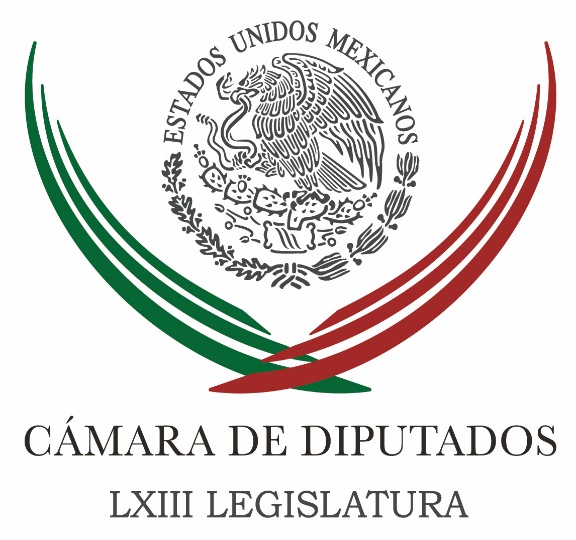 Carpeta InformativaTercer CorteResumen: Bancadas acuerdan un presupuesto para San Lázaro igual al de 2016Recorte al Paquete Económico es responsable: Del MazoNinguna dependencia debe tener aumento en su presupuesto 2017Rechaza PRD disminución a presupuesto para Ciudad de MéxicoTemen operación electoral en SedesolDiputados exigen que Grupo México repare daño por derrame de Buena Vista del Cobre del 2014Reciben diputados minutas para asegurar óptimas carreteras y transporte Diputada lucha contra el cáncer; se rapa y publica fotosCámara de Diputados pide revisar estrategia de seguridad en Michoacán  Diputados reconocerán a atletas con Síndrome de DownMadero admite que decidió ir a gabinete de Corral tras no lograr presidir San LázaroSenado renuncia a incremento en su presupuesto para 2017PRD pide que aclaren cómo fueron solventados los costos que se generaron por la visita de TrumpEPN designa a seis integrantes de la Asamblea Constituyente de la CDMXPeña y Biden hablan sobre relación bilateral y migraciónDemócratas se reunirán con Peña Nieto tras visita de Donald TrumpRicardo Anaya critica proyecto de Presupuesto de Egresos 2017Juez niega amparo a dueño de 'unomásuno'Impunidad, problema prioritario en Presupuesto 2017: Derbez13 de septiembre de 2016TEMA(S): Trabajo LegislativoFECHA: 13/09/16HORA: 17:31NOTICIERO: La Crónica.comESTACIÓN: Online GRUPO: Crónica0Bancadas acuerdan un presupuesto para San Lázaro igual al de 2016NOTIMEX.- Los coordinadores de las bancadas priista, panista y perredista acordaron que el presupuesto de la Cámara de Diputados para 2017 se mantenga en los mismos términos de 2016, informó Marko Cortés Mendoza.El líder de la fracción legislativa del Partido Acción Nacional (PAN) también propuso que los diferentes partidos representados en el Congreso de la Unión tengan un diálogo abierto con el Poder Legislativo, con el fin de construir consensos y corregir cualquier falla en materia financiera.En conferencia de prensa hizo notar que los recursos destinados al recinto legislativo de San Lázaro solamente representan 0.15 por ciento del total del Presupuesto de Egresos de la Federación (PEF).Dijo que el gobierno federal propone un incremento en el paquete presupuestal, pero consideró necesario que “sea consistente y congruente, así como nosotros lo estamos haciendo, buscando esquemas de ahorro y eficiencia”.La propuesta de Presupuesto de Egresos para 2017 incluye un aumento de 1.5 por ciento respecto al de 2016, por lo cual planteó al Ejecutivo federal que haga lo mismo que acordaron los diputados.Que el recorte presupuestal no se aplique en rubros de educación, salud ni campo, sino en gasto corriente y operativo del gobierno federal, por ejemplo en la Oficina de la Presidencia, “que año con año tiene aumentos”.El legislador señaló que propondrán se aumente a 1.5 por ciento el superávit primario, a fin de que “la finanzas vuelvan a ser sanas” y sea viable el pago de intereses de la deuda adquirida, además de que se pronunció por abrir un diálogo con el gobierno federal.Acompañado por el gobernador electo de Aguascalientes, Martín Orozco Sandoval, y diputados de la bancada panista, aseguró que en la discusión del presupuesto, su prioridad “serán los 11 gobiernos y los 460 alcaldes de Acción Nacional, para que cuenten con lo necesario”.En otro rubro, Cortés Mendoza confío en que el Tribunal Electoral del Poder Judicial de la Federación (TEPJF) validará la elección a gobernador de Aguascalientes del pasado 5 de junio.Al agradecer el apoyo a los diputados panistas, Orozco Sandoval dijo que en Aguascalientes “hay necesidades muy marcadas en temas educativos, de infraestructura, salud, empleo y oportunidades para jóvenes, y para todo ello se requiere un presupuesto que, sin duda, (los diputados del PAN) van a pelear bien”.Marko Cortés reconoció el trabajo y esfuerzo del diputado Gustavo Madero Muñoz, quien este martes solicitó licencia indefinida para separarse de su cargo.El coordinador de los diputados panistas agradeció la colaboración de Madero y le deseó éxito en la función que asuma en el próximo gobierno de Chihuahua.   Jam/mTEMA(S): Trabajo LegislativoFECHA: 13/09/16HORA: 18:15NOTICIERO: La Crónica.comESTACIÓN: Online GRUPO: Crónica0Recorte al Paquete Económico es responsable: Del MazoMARCO CAMPILLO.- Para el diputado del PRI, Alfredo del Mazo, Presidente de la Comisión de Presupuesto de la Cámara de Diputados, el recorte al presupuesto planteado en el Paquete Económico 2017 es congruente con la realidad de las finanzas nacionales e internacionales.“Primero que nada, yo quisiera mencionar que es un recorte responsable, que el recorte va acorde al entorno económico que se vive a  nivel mundial y que esto nos lleva a que nuestro país tome una serie de medidas para tener finanzas públicas sólidas”Que el Gobierno Federal ajuste el gasto corriente es una medida que saneará a las finanzas públicas.“En cuanto al tema del recorte, son 239 mil 700 millones de pesos el recorte que se está planteando, que abarca, prácticamente a todas las dependencias del gobierno federal, en donde vemos que quien se está ajustando el cinturón hoy en día, es el gobierno federal, siendo responsable con el entorno económico y con lo que se demanda en este entorno económico”.El legislador destacó que en el rubro de los programas que apoyan a la población más necesitada no hay afectaciones.“En cada una de estas disminuciones, hay programas que se están cuidando, que se están privilegiando por lo que se ha presentado y, por ejemplo, quisiera mencionar el caso de los beneficiarios de programas sociales que hoy en día ya tienen algún beneficio, algún programa que o van a dejar de recibirlo, que van a continuar recibiendo estos apoyos en el caso de programas sociales”.Del Mazo Maza, dijo que a pesar de que se ha mencionado la necesidad de una “cirugía mayor” al Paquete Económico 2017, descartó esta posibilidad, por la misma forma en que está conformada la estrategia financiera para el próximo año.“Creo que parte importante adonde debemos dirigir este presupuesto es a hacer un presupuesto eficiente, es decir, a que el recurso que se invierta, se invierta eficiente para que tenga mayor impacto en la ciudadanía, mayor beneficio en la población y sigamos atendiendo las principales necesidades y prioridades”.   Jam/mTEMA(S): Trabajo Legislativo FECHA: 13/09//16HORA: 16:15NOTICIERO: NotimexEMISIÓN: Tercer Corte  ESTACION: Online GRUPO: Notimex 0Ninguna dependencia debe tener aumento en su presupuesto 2017Los diputados del PVEM se pronunciarán porque ninguna dependencia tenga incremento alguno en el Presupuesto de Egresos de la Federación 2017, tomando en cuenta la difícil situación del país y de que es necesario apretarse el cinturón las diferentes secretarias de Estado.El coordinador del Partido Verde Ecologista de México (PVEM), Jesús Sesma Suárez, dijo que “si se requiere no darle ningún aumento a ninguna dependencia, nosotros estaríamos a favor y eso también va para el Poder Legislativo”.En entrevista, externó que analizaron el Presupuesto de Egresos de la Federación (PEF) 2017 y entienden que es un presupuesto acorde a las necesidades del país, con muchos recortes. “Sabemos que hay complicaciones internacionales, no solamente nacionales”.También, comentó que la fracción parlamentaria estaría a favor de la propuesta del Partido Revolucionario Institucional (PRI) para que el incremento en el presupuesto de la Cámara de Diputados para 2017 sea de cero.Sin embargo, aclaró, “nosotros no traemos la línea del Partido Revolucionario Institucional, estamos en nuestro proceso de análisis”.Sesma Suárez exhortó a las dependencias de gobiernos, órganos legislativos y a cualquier autoridad, para ver de qué manera pueden contribuir a este ajuste, y a que sean conscientes de las circunstancias que vive el país.“Pero es muy importante que salga de la voluntad de cada una de las dependencias, el decir cómo pueden abonar a tener menos gasto”, sostuvo.Aclaró que cada una es libre de pedir lo que quiera, “entendemos que cada quien ve por sus propias instituciones”.Sin embargo, expuso, la Cámara de Diputados, como el órgano competente del análisis y aprobación del presupuesto, hará lo conducente para saber qué se requiere y que no.Por otra parte, rechazó que el análisis del presupuesto sólo se enfoque en rubros específicos como gasto social, como algunas fracciones parlamentarias lo han planteado.“Yo creo que sería absurdo decir que con lupa van a revisar el gasto social; creo que todos los que la tenemos, no podemos enfocarnos nada más a estos rubros por “una cuestión político electorera”, añadió. /gh/mTEMA(S): Trabajo LegislativoFECHA: 13/09/16HORA: 19:45NOTICIERO: La Crónica.comESTACIÓN: Online GRUPO: Crónica0Rechaza PRD disminución a presupuesto para Ciudad de MéxicoNOTIMEX.- Asambleístas y diputados federales perredistas rechazaron el ajuste al presupuesto que el gobierno federal planteó en el Paquete Económico 2017, y consideraron “dramática” la disminución de los recursos para la capital del país.El coordinador de los diputados del Partido de la Revolución Democrática (PRD), Francisco Martínez Neri, dijo que esa medida es un “tema que resulta bastante dramático” y que se podría pensar que hay un interés para que la Ciudad de México “no cuente con un presupuesto suficiente para hacer frente a las grandes necesidades que tiene”.El vicecoordinador de esa bancada, Jesús Zambrano, dijo a su vez que esa mengua al gasto público en la urbe capital es drástica en las asignaciones presupuestales que se proponen, de casi 15 mil millones de pesos, “cuando acabamos de hacer una reforma constitucional que considera el Fondo de Capitalidad”.De aprobarse el presupuesto 2017 planteado, habría una abierta violación a las disposiciones constitucionales, insistió Zambrano Grijalva en conferencia de prensa.Por eso las representaciones perredistas en la Asamblea Legislativa y a nivel nacional están en la decisión clara “de cerrar filas en todo lo que signifique sólidamente, para defender los derechos de la capital.Respecto a los recursos para la Cámara de Diputados, dijo que están de acuerdo en quedarse en los niveles de 2016 y no tener incremento.Destacó que su fracción está de acuerdo en que “todas las dependencias se ajusten el cinturón, especialmente en lo que tiene que ver en gasto corriente”.El integrante de la Comisión de Presupuesto y Cuenta Pública, Jesús Valencia Guzmán, argumentó en su oportunidad que la disminución más grave sería al Fondo de Capitalidad, de cuatro mil millones de pesos.Los legisladores perredistas defenderán los recursos de la Ciudad de México “primero al interior de la Comisión de Presupuesto y Cuenta Pública, y luego en la Comisión de Hacienda, después en el pleno; además de que propondremos una ley de capitalidad que garantice que esta ciudad no padezca esto en el futuro”, expuso.El líder del partido del sol azteca en la capital del país, Raúl Flores García, instó al gobierno federal a que “aclare cuál es la intención” de esa medida que afecta gravemente “las finanzas de una ciudad que aporta más de 17 por ciento al Producto Interno Bruto (PIB) y que brinda servicios diariamente a todos los que vienen a ella”.El dirigente perredista llamó a todas las fuerzas políticas a que se sumen en la defensa de la capital mexicana.La presidenta de la Comisión del Distrito Federal en San Lázaro, Cecilia Soto, también manifestó su preocupación por que se dejara desprotegido el Fondo de Capitalidad que financia, entre otras cosas, al Metrobús, el Sistema de Aguas y más de 21 mil cámaras del sistema de vigilancia.“Muy grave que haya cero recursos a este Fondo, con el que se reconoce el papel de la Ciudad de México como sede de los poderes de la Unión, y se ponga en peligro la seguridad de los ciudadanos”, consideró.Soto González añadió que se impulsarán conversaciones con funcionarios para conocer el ejercicio de los presupuestos y ver cómo pueden sustituirse, “porque el Fondo de Capitalidad no puede quedar en ceros. No es una opción, es una obligación constitucional”.“El ánimo es exigir transparencia, funcionar como una potente lámpara de led que ve los entresijos de la ejecución del presupuesto: desde cuándo y cómo llegan los recursos, hasta cómo se ejercen”, puntualizó la diputada perredista.   Jam/mTEMA(S): Partidos PolíticosFECHA: 13/0916HORA: 17:29NOTICIERO: Reforma.comEMISIÓN: Tercer CorteESTACION: Online:GRUPO: Reforma.com0Temen operación electoral en SedesolRolando Herrera y Jorge Ricardo, reporteros: Diputados de Oposición externaron su rechazo al nombramiento de Luis Miranda Nava como nuevo titular de la Secretaría de Desarrollo Social (Sedesol), debido al uso electoral que puede darle a la dependencia, al tratarse de un operador político y no de un experto en el tema.Durante la discusión de la Glosa del Cuarto Informe de Gobierno, la perredista Hortencia Aragón recordó que la primer titular de la Sedesol, Rosario Robles, tuvo denuncias por nombrar como delegados a operadores electorales.Además, apuntó que su sucesor, José Antonio Meade, también acumuló señalamientos."Lo único que esperamos es que el actual, por cierto, compadre del Presidente de la República, no haya llegado ahí para operar el proceso electoral del año que entra en el Estado de México", dijo.La panista Lorena del Carmen Alfaro dijo que el nombramiento de Miranda se da pese a que el País tiene una política social fallida, ineficiente, ineficaz y poco transparente."Ahora habrá que sumar otra preocupación, el nombramiento del nuevo secretario de Desarrollo Social, un operador político que poco sabe de política social pero que sí sabe mucho de estrategia electoral. ¿Hacia dónde se pretende enfocar la política social del PRI gobierno?", indagó.Araceli Damián, de Morena, dijo que la política social del Presidente Enrique Peña Nieto ha sido un fracaso, pues no ha disminuido el número de pobres y tuvo que recurrir a maquillar las cifras del INEGI para disimular el fracaso."Como en años anteriores, el informe de Peñalandia hace cuentas alegres de las miserias de los mexicanos", criticó."Ese supuesto México incluyente, el que borra a la población con ingresos sospechosamente bajos, como hizo (Julio) Santaella en el módulo de condiciones sociales para que no conozcamos la evolución de la pobreza, pero en verdad no pueden ocultar lo que sucede".El diputado de Movimiento Ciudadano René Cervera dijo que la política social del Gobierno es reactiva, desarticulada e ineficiente, y con ello se condena a millones de mexicanos a la desesperanza y a la falta de un capital social que les permitiría superar su marginación."Necesitamos una política social en la que se abandone la ruta de la exclusión y se renuncie a la tentación instrumental de ampliar el control político al tiempo que tenga como prioridad el bienestar social de las y los mexicanos", indicó.La priista Edith Anabel Alvarado aseguró que los distintos programas que se han instrumentado para abatir la pobreza y dotar de mejor educación escolar a los estudiantes arrojan resultados positivos.Por ejemplo, señaló, la Cruzada Nacional Contra el Hambre beneficia a más de 4 millones 200 mil personas; a través de la red de comedores comunitarios se distribuyen más de 2 millones de comidas al día y Liconsa entrega leche a más de 6 millones 400 mil hogares."En suma, al menos 10.7 millones de personas superaron la carencia por acceso a la salud. La cobertura del Seguro Popular se ha ampliado; hoy tiene dos millones más de afiliados que en 2012", contrastó. dlp/mTEMA(S): Trabajo LegislativoFECHA: 13/0916HORA: 15:41NOTICIERO: 24 HORASEMISIÓN: Tercer CorteESTACION: Online:GRUPO: 24 HORAS0Diputados exigen que Grupo México repare daño por derrame de Buena Vista del Cobre del 2014Notimex: La Cámara de Diputados exhortó al gobierno federal a exigir al Grupo de México el cumplimiento de los compromisos para reparar, remediar y compensar las afectaciones a la salud de pobladores en municipios de Sonora, por el derrame de la mina Buenavista de Cobre.La diputada del PRI, Susana Corella Platt, dijo que se pide justicia y señaló que los diputados de Sonora no permitirán que sus paisanos “sufran por la desatención y la inacción de las empresas y las autoridades”.El acuerdo expresa el rechazo al cumplimiento de los compromisos adquiridos por Grupo México, respecto a los daños ambientales, económicos y a la salud de las comunidades afectadas por el derrame tóxico ocurrido el 6 de agosto de 2014.En particular se refiere a lo relacionado con la construcción y operación de 23 plantas potabilizadoras en la región para la eliminación de metales pesados y de una clínica para la atención de los ciudadanos afectados por el desastre.En el documento se plantea que el cumplimiento debe ser en el marco del fideicomiso integrado para la remediación, reparación y compensación de los daños ambientales, económicos y a la salud de las comunidades afectadas, para lo cual se destinaron dos mil millones de pesos.La mina Buenavista del Cobre, en el municipio de Cananea, derramó más de 40 mil metros cúbicos de sulfato de cobre en los caudales de los ríos Sonora y Bacanuchi, en perjuicio de siete municipios de la región.La legisladora mencionó que el gobierno de Sonora ha apoyado para dotar a estas regiones de agua potable, pero el ejecutivo estatal no cuenta con instrumentos legales y financieros para obligar a que la mina resarza los daños, por lo que se demanda la intervención de la Federación. dlp/mTEMA(S): Trabajo Legislativo FECHA: 13/09//16HORA: 15:22NOTICIERO: NotimexEMISIÓN: Tercer Corte  ESTACION: Online GRUPO: Notimex 0Reciben diputados minutas para asegurar óptimas carreteras y transporte La Cámara de Diputados recibió dos minutas que modifican la Ley de Caminos, Puentes y Autotransporte Federal, a fin de que estados y municipios mantengan el buen estado físico de los tramos carreteros federales.También para que el autotransporte de pasajeros, turismo y carga tenga condiciones de seguridad y de baja emisión de contaminantes; ambas minutas se remitieron a la Comisión de Transporte en San Lázaro para su análisis y dictaminación.La primera de las reformas enviadas plantea modificar el párrafo tercero del artículo 25 de dicha ley, para que estados y municipios mantengan el buen estado físico de los tramos carreteros federales, objeto de convenios de cooperación en su construcción.Con esta modificación se podrá impulsar una red carretera más uniforme, que cumpla con los estándares de seguridad vial, favorezca la conectividad y articulación con la integración de las entidades y los municipios, además de que se evitarán divergencias en sus condiciones físicas y estructurales, con lo que se evitarán accidentes viales.La segunda reforma propone adiciones a los artículos 35, 39 y 50, sobre la operación y calidad del autotransporte, en el marco de los esquemas de renovación vehicular.Precisa que las personas morales y físicas que cuenten con autotransporte federal y tengan los elementos técnicos para que conforme a la Norma Oficial Mexicana, puedan realizar la verificación técnica de sus vehículos y, en su caso, de terceros.Se establece que la Secretaría de Comunicaciones y Transportes (SCT) promoverá con otras dependencias de los poderes Ejecutivo federal y estatal, el reconocimiento de la autorregulación para el cumplimiento de las normas oficiales mexicanas.También que los vehículos destinados al servicio de transporte federal y privado, autotransporte de pasajeros, turismo y carga deberán cumplir durante todo el tiempo con las condiciones de seguridad físico-mecánicas y de baja emisión de contaminantes.Estarán obligados a tener las condiciones de peso bruto vehicular permitido y sus elementos de seguridad vial, dimensiones, capacidad, así como los límites de velocidad y especificaciones de los reglamentos respectivos.Asimismo, tendrán que contar con dispositivos de control gráfico o electrónico para regular la velocidad máxima.Durante la sesión de este martes, que comenzó con la asistencia de 297 diputados de un total de 500, el pleno camaral conoció de otras comunicaciones.Entre ellas varias que se referían al retiro de diversas iniciativas que se habían presentado en materias de publicidad del Estado, de propiedad industrial y sobre derechos de niñas, niños y adolescentes, respectivamente.Además se recibió el Cuarto Informe de Labores de la Secretaría de Desarrollo Social (Sedesol), que informó se encuentra disponible en la página electrónica del Instituto Nacional de la Economía Social, el Informe Final correspondiente al Programa de Fomento a la Economía Social (S-017), y anexa Tarjeta Informativa que detalla una fe de erratas.La Cámara de Senadores remitió dos oficios: uno que comunica la designación de una secretaría adicional a su Mesa Directiva para el Segundo Año de Ejercicio de la LXIII Legislatura, a cargo de Ana Gabriela Guevara Espinoza, legisladora por el Partido de Trabajo (PT).El segundo oficio se refiere a un acuerdo del Congreso de Guerrero que exhorta al Congreso de la Unión a que establezca y etiquete, dentro del dictamen de Presupuesto de Egresos de la Federación 2017, una partida para construir un Centro Regional de Investigación Pesquera en el estado. El documento fue canalizado a la Comisión de Presupuesto y Cuenta Pública, en el Palacio Legislativo de San Lázaro.El Instituto de Seguridad y Servicios Sociales de los Trabajadores del Estado (ISSSTE) respondió, a su vez, a un punto de acuerdo aprobado por la Cámara de Diputados, referente a fortalecer las campañas de difusión para la prevención de cáncer en niños y adolescentes. /gh/mTEMA(S): Trabajo LegislativoFECHA: 13/09/2016HORA: 12:07NOTICIERO: El UniversalEMISIÓN: Tercer CorteESTACION: OnlineGRUPO: El Universal0Diputada lucha contra el cáncer; se rapa y publica fotosLa diputada federal panista, Mayra Enríquez Vanderkam, enfrenta una nueva batalla contra el cáncer, a 9 años de que se le detectara esa enfermedad.La legisladora de Acción Nacional compartió en redes sociales el haber recibido su primera quimioterapia el sábado pasado en este segundo proceso, por lo que decidió raparse consciente de que el tratamiento al que es sometida le provocará la caída del cabello.Mayra Enríquez colocó en su cuenta de Facebook un video en el que describe el problema de salud y se muestra optimista, así como una serie de fotografías en las que se observa cómo se desprende de su cabello.“Una vez más, el cáncer ha decidido anteponerse en mi camino, sé que puedo transitarlo y superar los obstáculos. Me ayudarás con tus bendiciones, con tus oraciones. Si pides por mí, ora para que Él decida lo mejor. Estoy en sus manos. Tengo fe, pero este es el segundo proceso fuerte, y sabemos que eso dificulta la respuesta en mi cuerpo. Dios sabe lo que hace, así que si decide darme otra oportunidad, pidámosle que el tratamiento no sea tan duro.“Y si sabe que cumplí mi misión, que nos dé lucidez para saber cuándo parar de hospitales y disfrutar del sol, el aire, la noche, a la luna, pero sobre todo a mis hijos, mi familia, y a todas las personas significativas, que han estado caminando junto a mí, como tú”, compartió en la red social.En su mensaje, la diputada panista manifiesta estar decidida a salir adelante: “Cuando me veas busca en mi mirada la fe y la esperanza porque estoy decidida a salir adelante, y sé que tengo la fuerza y la disciplina para ello, con la ayuda de Dios. Cuando me veas, encuentra en mí fortaleza y decisión que sólo es posible por el amor infinito del Creador, de una familia protectora y generosa, y de personas como tú”.A través de la red, Mayra Enríquez ha recibido cientos de mensajes de personas que le muestran solidaridad y bendiciones y reconocen su fortaleza y valentía.“¡Soy una mujer bendecida!, estoy agradecida y fortalecida por todas y cada una de las muestras de apoyo… ¡Seguimos adelante!”, escribió la diputada en su muro de Facebook.En 2007 a la legisladora le detectaron cáncer de mama y durante dos años pasó una etapa crítica en la cual fue sometida a largas sesiones de quimioterapia y la extirpación de mamas.En su trayectoria política Mayra, quien tiene tres hijos, ha ocupado cargos como regidora, diputada local, secretaria del Ayuntamiento y además fue precandidata a la alcaldía de León. Duración 0’00’’, nbsg/m. TEMA(S): Trabajo Legislativo FECHA: 13/09//16HORA: 14:48NOTICIERO: NotimexEMISIÓN: Tercer Corte  ESTACION: Online GRUPO: Notimex 0Cámara de Diputados pide revisar estrategia de seguridad en Michoacán  El pleno de la Cámara de Diputados expresó su preocupación por la situación de inseguridad que se presenta en algunas zonas del estado de Michoacán.A través de un punto de acuerdo de la Mesa Directiva, elaborado en consenso con los grupos parlamentarios, los legisladores federales hicieron un llamado a las autoridades correspondientes y al gobierno de la entidad a revisar la estrategia de seguridad.En votación económica se aprobó el documento, el cual señala que la situación de inseguridad en Michoacán “está afectando la tranquilidad de la población”.“La Cámara de Diputados del Honorable Congreso de la Unión manifiesta su preocupación por la situación de inseguridad que se vive en algunas zonas del estado de Michoacán, la cual está afectando la tranquilidad de la población.”La Cámara de Diputados del Honorable Congreso de la Unión formula un respetuoso llamado a las autoridades correspondientes y al gobierno del estado de Michoacán, para revisar la estrategia de seguridad”, establece el acuerdo.Al conocer el acuerdo, desde sus respectivas curules diputados de distintas fuerzas políticas expresaron su solidaridad con Omar Noé Bernardino Vargas, legislador del Partido Verde Ecologista de México (PVEM), quien fue víctima de asalto en una carretera de esa entidad.El coordinador de los diputados pevemistas, Jesús Sesma Suárez, reconoció a los grupos legislativos por acordar este punto de acuerdo, se refirió al asalto que sufrió Bernardino Vargas y solicitó atender la inseguridad en esa entidad.Hortensia Aragón Castillo, diputada del Partido de la Revolución Democrática (PRD), manifestó su apoyo a su compañero pevemista y destacó la condición de inseguridad que prevalece en ese estado, por lo que pidió a las autoridades tomen su responsabilidad ante la ola de violencia vigente.Su homólogo perredista Erik Juárez Blanquet comentó que la delincuencia organizada se reestructura, lo que debe ser atendido, además de que solicitó garantizar la certidumbre de los ciudadanos.Por el Partido Revolucionario Institucional (PRI), el diputado Alejandro Carvallo Delfín pidió a las autoridades garantizar la seguridad de Omar Noé Bernardino y de su familia, así como de los ciudadanos en Michoacán.Jorge Ramos Hernández, del Partido Acción Nacional (PAN), se sumó al exhorto en torno a la inseguridad en Michoacán y solicitó atender la reforma a fondo sobre el Sistema de Justicia Penal. /gh/mTEMA(S): Trabajo Legislativo FECHA: 13/09/16HORA: 14.16NOTICIERO: El Universal.comEMISIÓN: Tercer CorteESTACION: InternetGRUPO: El UniversalDiputados reconocerán a atletas con Síndrome de DownSuzzete Alcántara y Horacio Jiménez, reporteros: El pleno de la Cámara de Diputados aprobó un punto de acuerdo presentado por el grupo parlamentario del PAN, para que la Comisión del Deporte y Juventud, organice un reconocimiento público a los atletas mexicanos con síndrome de Down.El documento señala que en julio pasado se llevaron a cabo los primeros Juegos de la Trisomía en la ciudad de Florencia, Italia, que convocaron a atletas con síndrome de Down de todo el mundo.En dichos juegos participó una delegación mexicana conformada por 31 deportistas que compitieron en nueve diferentes disciplinas; “los mexicanos tuvieron una participación muy destacada al conseguir 44 medallas: 20 de oro, 14 de plata y 10 de bronce en atletismo, natación, gimnasia y fútbol sala”, detalla el texto.El punto de acuerdo destaca que estos deportistas han tenido que sortear la indiferencia por parte del gobierno y la falta de apoyos para participar en estos importantes eventos.“Se ha dado a conocer que la mayor parte de las familias de los atletas tuvieron que sufragar sus propios gastos y que los recursos por parte de la Conade sólo fueron suficientes para pagar el gasto de traslado, comida y hospedaje de 16 de los 31 participantes; mientras que las familias de cada uno de ellos tuvo que desembolsar una suma de aproximadamente 17 mil pesos para su inscripción en la competencia.”Durante esta competencia en Florencia, Italia, la gimnasta artística María Bárbara Wetze Aguilar, ‘Bibi’, sumó dos platas y tres oros. Masn/mTEMA(S): Partidos PolíticosFECHA: 13/0916HORA: 15:34NOTICIERO: 24 HORASEMISIÓN: Tercer CorteESTACION: Online:GRUPO: 24 HORAS0Madero admite que decidió ir a gabinete de Corral tras no lograr presidir San LázaroElena Michel, reportera: El diputado del PAN con licencia comentó que coincide con el propósito del gobernador electo de Chihuahua “de construir desde la aldea local un ejemplo de gobierno"Gustavo Madero Muñoz (PAN) admitió que solicitó licencia como diputado para incorporarse al gabinete del próximo gobernador de Chihuahua, Javier Corral Jurado, ya que no logró ocupar la presidencia de la Cámara de Diputados y luego de un diferendo con el dirigente nacional de su partido, Ricardo Anaya Cortés.“No se pudo concretar el proyecto que yo ambicionaba, que era presidir la Mesa Directiva” de la Cámara de Diputados, reconoció.Madero Muñoz, quien presentó ayer lunes su solicitud de licencia, dijo que Corral Jurado lo invitó a integrarse como coordinador del equipo de transición del gobierno en esa entidad y posteriormente se integrará al gabinete estatal, pero adelantó que no ocupará la titularidad de la Secretaría General de Gobierno.“Estaré en un compromiso público cercano al gobernador electo, quien en su momento anunciará el cargo que ocuparé” en el nuevo gabinete, externó.El diputado del PAN comentó que coincide con el propósito de Javier Corral “de no volvernos políticos aldeanos, sino desde la aldea local, desde la patria chica, construir un ejemplo (de gobierno), un paradigma para recuperar la confianza de los ciudadanos en esa entidad y más allá de ésta”, apuntó.“Queremos generar más libertad, más democracia y más derechos” en favor de la ciudadanía, señaló Madero Muñoz y añadió que también quieren lograr más beneficios para los sectores sociales menos favorecidos.El panista también habló de la estrategia electoral de 2018, y al respecto señaló que es necesario “construir un frente amplio que recupere la agenda social” y después designar a quien, a partir de ese año, pueda “transformar el país y la realidad social”, a través de una nueva relación del poder con los ciudadanos. dlp/mTEMA(S): Trabajo LegislativoFECHA: 13/09/16HORA: 17:26NOTICIERO: Milenio.comESTACIÓN: Online GRUPO: Milenio0Senado renuncia a incremento en su presupuesto para 2017El priista Emilio Gamboa propondrá a la Mesa Directiva que el Senado renuncie a la propuesta de incremento presupuestal y que ese recurso se destine a programas sociales.ANGÉLICA MERCADO Y SILVIA ARELLANO.- Ciudad de México. Los coordinadores de las bancadas del PRI, PRD, PAN y PVEM en el Senado renunciaron al aumento de 301 millones de pesos en el presupuesto de esta cámara para 2017 y plantearon que se quede como en el presupuesto vigente.El coordinador priista Emilio Gamboa dijo que propondrá al presidente de la Mesa Directiva, Pablo Escudero, y a los coordinadores de los otros grupos parlamentarios, que el Senado renuncie a la solicitud de incremento presupuestal y que ese recurso se destine a programas sociales.Dijo que la intención es que se quede como está el de 2016, al señalar que serán los diputados quienes determinen si hay más recortes a la propuesta del Ejecutivo de 239 mil millones de pesos.A su vez, el panista y presidente de la Junta de Coordinación Política, Fernando Herrera, dijo que procederán con total responsabilidad en el Congreso y por lo que toca al Senado, propondrá el acuerdo para rechazar el aumento incluido en la iniciativa.“En el PAN siempre hemos estado comprometidos con la austeridad y en estos momentos que atraviesa el país, de una fuerte crisis económica, motivada por el manejo irresponsable de la economía nacional, este tipo de aportaciones, son bienvenidas en el Senado”.En tanto, el coordinador perredista Miguel Barbosa exigió que el recorte del paquete presupuestal pase también por el Congreso y el Poder Legislativo, al refrendar que así como llegó no tendrá el aval de su bancada y dijo que debe haber ajustes en otras dependencias como el  Instituto Nacional Electoral (INE), que pidió mil millones de pesos más.“Si no hay más recortes, el PRD votará en contra”, indicó Barbosa, mientras que el senador Armando Ríos Piter, acusó al gobierno de haber traicionado el acuerdo hecho hace tres años, cuando su partido votó la reforma hacendaria que le permitió a la administración del presidente Enrique Peña Nieto hacerse de recursos, cuando dejó de recibir ingresos petroleros.Los perredistas exigieron que se reintegre el Fondo de Capitalidad, pero dijeron que aun si se hubiera enviado el paquete presupuestal con ese fondo, sin más recortes en los poderes Legislativo y Judicial, no se votaría.“Cabe anotar que el incremento solicitado para el próximo ejercicio presupuestal es de 6.7 por ciento, que representa un monto de 301 millones de pesos”, indicó el legislador.Al abundar que es de elemental sentido de responsabilidad y congruencia sumarse a los ajustes que realiza la Secretaria de Hacienda a las políticas de racionalización y austeridad, por lo que propuso que no exista incremento presupuestal para el año 2017.En su turno, el ecologista Carlos Puente avaló la decisión de las demás bancadas.   Jam/mTEMA(S): Trabajo Legislativo FECHA: 13/09/16HORA: NOTICIERO: Noticias MVSEMISIÓN: Tercer CorteESTACION: InternetGRUPO: MVSPRD pide que aclaren cómo fueron solventados los costos que se generaron por la visita de TrumpÓscar Palacios, reportero: El senador por el PRD, Luis Humberto Fernández Fuentes, pidió a la Presidencia de la República que aclare cómo fueron solventados los costos que se generaron por la visita del candidato republicano para la presidencia de los Estados Unidos, Donald Trump, a nuestro país.En un punto de acuerdo, el senador perredista destacó que el Gobierno Federal debe informar quiénes y de qué forma se pagaron los costos por esta visita, incluyendo los traslados del magnate norteamericano y su comitiva en nuestro territorio.Pidió, en este sentido, que se aclare si se usaron recursos públicos para pagar el uso de la estación de servicio del Hangar Presidencial, así como quién cubrió el reabastecimiento de combustible de la nave en la que se trasladó a Donald Trump.Luis Humberto Fernández advirtió también que la visita de Donald Trump podría considerarse un acto de campaña política, por lo que representaría una violación a la ley tanto en México como en los Estados Unidos.Finalmente, el senador perredista resaltó que, dada la importancia que representa este acontecimiento para nuestro país, es del mayor interés que se conozcan con oportunidad y transparencia los costos generados por la visita del magnate norteamericano. Masn/mTEMA(S): Información GeneralFECHA: 13/0916HORA: NOTICIERO: Noticias MVSEMISIÓN: Tercer CorteESTACION: Online:GRUPO: Noticias MVS0EPN designa a seis integrantes de la Asamblea Constituyente de la CDMXOmar Aguilar, reportero: El presidente Enrique Peña Nieto designó a las siguientes personas para formar parte de la Asamblea Constituyente de la Ciudad de México: Claudia Aguilar Barroso, Manuel Enrique Díaz Infante, Augusto Gómez Villanueva, Fernando Lerdo de Tejada, María Beatriz Pagés Llergo Rebollar y Claudia Pastor Bobadilla.El político mexiquense instruyó a estas seis personas que velen porque el contenido de la Constitución sea acorde a lo que dispone la Constitución General de la República, los tratados internacionales, las leyes generales y demás ordenamientos que aplican en la Ciudad.Asimismo, el titular del Ejecutivo Federal le desea éxito a la Asamblea Constituyente y confía que la Constitución que resulte de sus trabajos fortalecerá y enriquecerá la vida institucional de la Ciudad de México.En un comunicado, la Presidencia de la República explica que estas designaciones son con base en los términos del artículo Séptimo Transitorio, Apartado D de la Reforma Política de la Ciudad de México.Asimismo, la Casa Presidencial da a conocer los datos curriculares de los nombramientos: Claudia Aguilar Barroso es abogada por la Escuela Libre de Derecho, maestra en Derecho Procesal Constitucional por la Universidad Panamericana y ha sido profesora de Derecho Constitucional en la Escuela Libre de Derecho por más de diez años.Manuel Enrique Díaz Infante es licenciado en Derecho por la Universidad Nacional Autónoma de México y maestro en Derecho por la Universidad Panamericana. En el sector público se ha desempeñado como delegado en las Delegaciones Miguel Hidalgo y Álvaro Obregón, y diputado federal, entre otros cargos públicos.Augusto Gómez Villanueva cuenta con una destacada trayectoria en el sector público. Ha sido senador de la República y diputado federal en diversas ocasiones, así como embajador de México ante los gobiernos de Italia y Nicaragua.Fernando Lerdo de Tejada es abogado por la Escuela Libre de Derecho y maestro por la Universidad de Stanford. Ha sido diputado federal, Diputado Local, procurador Federal del Consumidor y Vocero de la Presidencia de la República.María Beatriz Pagés Llergo Rebollar fue catedrática por diez años en periodismo y comunicación por la Universidad Anáhuac y ha sido analista, columnista y comentarista en diversos medios. Actualmente es directora de la revista Siempre.Y Claudia Pastor Bobadilla es licenciada en Derecho por la Universidad del Valle de México y maestra en la Facultad Latinoamericana de Ciencias Sociales en Políticas Públicas Comparadas. Entre otros cargos se ha desempeñado como encargada del despacho de la Comisión Nacional para Prevenir y Erradicar la Violencia contra las Mujeres y magistrada presidente de la Sala Regional Xalapa del Tribunal Electoral del Poder Judicial de la Federación. dlp/mTEMA(S): Información GeneralFECHA: 13/0916HORA: 17:11NOTICIERO: El Universal.comEMISIÓN: Tercer CorteESTACION: Online:GRUPO: El Universal.com0Peña y Biden hablan sobre relación bilateral y migración
Redacción: El vicepresidente de Estados Unidos, Joe Biden, llamó por teléfono con Enrique Peña Nieto, presidente mexicano, para subrayar la importancia de las relaciones bilaterales, la prosperidad y la seguridad de ambas naciones.Los dos líderes políticos conversaron sobre la necesidad de cooperar en la seguridad de la frontera entre ambos países y de tratar con dignidad y respeto a los migrantes centroamericanos que cruzan México en su afán de llegar a Estados Unidos.Tanto Peña Nieto como Biden reafirmaron su compromiso para mejorar la seguridad y para vigilar el buen funcionamiento de la democracia, informó la Casa Blanca en un comunicado dlp/mTEMA(S): Información GeneralFECHA: 13/09/2016HORA: 12:03NOTICIERO: El UniversalEMISIÓN: Tercer CorteESTACION: OnlineGRUPO: El Universal0Demócratas se reunirán con Peña Nieto tras visita de Donald TrumpLegisladores estadounidenses del Partido Demócrata conversarán mañana con el presidente Enrique Peña Nieto acerca de la visita que realizó el candidato republicano Donald Trump a México el pasado 31 de agosto. En conferencia de prensa, en ocasión de su gira de trabajo a México, los legisladores informaron que discutieron ayer con la canciller Claudia Ruiz Massieu sobre el tema y que este miércoles lo harán con Peña Nieto. Aseguraron que ese encuentro de Donald Trump con el presidente Enrique Peña Nieto y el posterior rechazo de Hillary Clinton de visitar el país, no afectó el trabajo que realizan con autoridades mexicanas. Kevin de León presidente pro tempore del Senado en California se negó a referir sus impresiones respecto a la visita de Trump al argumentar no querer inmiscuirse en asuntos internos. No obstante refirió que "son tiempos delicados, polémicos y polarizantes, tanto en México como en Estados Unidos por la campaña electoral, pero que quede claro que se construyen muros entre enemigos no entre amigos", dijo. Duración 0’00’’, nbsg/m. TEMA(S): Partidos PolíticosFECHA: 13/09/16HORA: 18:20NOTICIERO: Milenio.comESTACIÓN: Online GRUPO: Milenio0Ricardo Anaya critica proyecto de Presupuesto de Egresos 2017El líder nacional de Acción Nacional señaló que la prioridad son las elecciones del próximo año cuatro estado de la República, pues ahora no son tiempos para definir a los candidatos a la presidencia.MARIEL ARROYO.- Villahermosa. El presidente nacional del PAN, Ricardo Anaya Cortés, criticó el proyecto de Presupuesto de Egresos 2017 propuesto por el Ejecutivo federal, en el sentido de que se disminuyó el gasto de inversión, y consideró que el manejo de las finanzas nacionales ha sido irresponsable."Estamos pagando las consecuencias muy graves de errores que se cometieron durante varios años, el gobierno federal venía contratando una deuda que era absolutamente insostenible: cuando ellos llegaron al gobierno, la deuda total del país era de 36 punto del Producto Interno Bruto, en este momento ya es de más de 47 puntos del Producto Interno Bruto", dijo, "nosotros vamos a dar una batalla muy fuerte, particularmente en la Cámara de Diputados, cuando se discuta y vote el Presupuesto de Egresos de la Federación, para que aumente el gasto de inversión, es decir, el gasto en programas de alimentación, de educación, de salud, de infraestructura".Sobre el proceso electoral 2018, Anaya Cortés manifestó que no son tiempos para la definición de candidatos a la presidencia y que la prioridad son las elecciones del año entrante en México, Nayarit, Coahuila y Veracruz."En este momento no estamos eligiendo aún candidatos para la elección de 2018, hay que recordar que el año que entra, el año 2017, tenemos cuatro elecciones muy importantes en todo el país. Se renuevan tres gubernaturas, entre ellas la del estado con el padrón electoral más grande de México, que es el propio Estado de México, además de la gubernatura de Nayarit y la gubernatura de Coahuila y en el caso de Veracruz, se renuevan las más de 200 presidencias municipales", comentó.De visita en Tabasco con motivo del 77 aniversario del partido, se mostró confiado de llevar a un partido unido para la contienda de 2018 y de ganarle la elección presidencial al PRI."Están dadas las condiciones para que podamos ganar la elección presidencial, nunca habíamos llegado con tantos ciudadanos siendo gobernados por Acción Nacional a nivel local, como ya lo he mencionado, once gubernaturas", declaró.Mientras tanto, el gobierno federal "ha fallado en materia de combate a la inseguridad, hay que recordar que tan sólo en el último semestre, de acuerdo a los datos oficiales del Secretariado Ejecutivo del Sistema Nacional de Seguridad Pública, los homicidios dolosos volvieron aumentar, aumentaron un 15 por ciento".Abundó en que "el PRI se tiene que ir porque han estado endeudando de manera brutalmente irresponsable al país, más de 600 mil millones de pesos cada año es lo que el gobierno del presidente Enrique Peña ha estado endeudando a México".Cuestionado acerca de si la salida de Gustavo Madero de la Cámara de Diputados Federal para sumarse al equipo de trabajo del gobernador Javier Corral en Chihuahua, dijo que ello no significa ninguna crisis al interior del PAN."Lo he dicho con mucha claridad, yo no voy a polemizar con un ex presidente nacional al que respetamos en el Partido Acción Nacional y yo le deseo mucho éxito en esta nueva encomienda", concluyó.   Jam/mTEMA(S): Información general FECHA: 13/09/2016HORA: 14:25 PMNOTICIERO: El Universal EMISIÓN: Tercer  Corte ESTACIÓN: Online GRUPO: El Universal 0 Juez niega amparo a dueño de 'unomásuno'Un juez federal se negó a conocer del amparo promovido por Naim Libien Kaui, dueño del diario unomásuno, quien se encuentra detenido por el delito de defraudación fiscal equiparable.
De acuerdo con las listas de acuerdos, el Juez Decimosegundo de Distrito de Amparo en materia Penal de la Ciudad de México no aceptó la competencia para conocer del amparo contra la detención promovido por Libien Kaui el pasado 2 de septiembre, fecha en la que fue capturado por elementos de la Agencia de Investigación Criminal (AIC) de la Procuraduría General de la República (PGR), ante un Juez de Distrito en el Estado de México. Debido a que la detención ocurrió en la CDMX, el Juez Quinto de Distrito en Materias de Amparo y Juicios Federales en el Estado de México decidió declinar la competencia al considerar que debía ser un juez de Distrito capitalino quien debía conocer del asunto. Sin embargo, en el amparo número 840/2016 el Juez Decimosegundo de Distrito ordenó devolver el expediente a su homólogo mexiquense a quien le solicitó notifique a Libien Kaui de su determinación. El pasado 9 de septiembre, el Juez Cuarto de Distrito de Procesos Penales Federales del Estado de México, calificó de legal la detención de Libien Kaui y lo vinculó a proceso por la presunta defraudación fiscal de 11 millones 413 mil 886 pesos en 2012. De acuerdo con la acusación formulada por PGR, Libien Kaui omitió declarar ingresos acumulables por 38 millones 215 mil 751 pesos, mismos que debieron ser gravados con el Impuesto Sobre la Renta. rrg/m TEMA(S): Información GeneralFECHA: 13/09/16HORA: 18:44NOTICIERO: Milenio.comESTACIÓN: Online GRUPO: Milenio0Impunidad, problema prioritario en Presupuesto 2017: DerbezEl ex secretario de Economía en el gobierno de Vicente Fox, llamó a implementar políticas públicas que permitan romper con la cadena de los abusos en el país.JAIME ZAMBRANO.- Puebla. La impunidad es el principal problema de México porque a partir de su crecimiento se genera una cadena de fenómenos que afecta a la sociedad. El país requiere que el presupuesto 2017 esté orientado a implementar acciones y programas contra la impunidad.Así lo explicó el secretario de Economía en el sexenio de Vicente Fox, Luis Ernesto Derbez Bautista, actual rector de la Universidad de las Américas Puebla (Udlap), quien llamó a los diputados federales a que en la discusión del Presupuesto 2017, se asignen recursos enfocados a contrarrestar la cadena de la impunidad en el país.Señaló que la contratación de mejores jueces, la apertura de más juzgados y la creación de mejores condiciones para los Ministerios Públicos, son algunos de las primeras acciones que se deben implementar en el país.Durante la inauguración del II Coloquio Internacional sobre Impunidad y Justicia 2016 que se realiza en el Auditorio Guillermo y Sofía Jenkins de la UDLAP, Derbez Bautista llamó a implementar políticas públicas que permitan romper con la cadena de impunidad en el país."Ojalá los diputados estén analizando el problema de la impunidad en la revisión del presupuesto 2017 y viendo lo que el índice marca para cada uno de los estados. Ojalá sea para la contratación de mejores jueces, abrir nuevos juzgados, mejorar verdaderamente las condiciones de los Ministerios Públicos para que de esta manera se fuera resolviendo la cadena de la impunidad", comentó.Comentó que en la medida en que se rompa con la impunidad, México podrá brindar mejores condiciones de vida para sus habitantes, ejercicio en el que deben participar todos los sectores de la sociedad."Mientras no entendamos en nuestra nación que la impunidad es lo que verdaderamente causa corrupción, lo que causa violencia, lo que causa los problemas que está enfrentando México, no va a resolver lo que está ocurriendo en nuestro país", afirmó Derbez Bautista.Como parte del trabajo de investigación desde las academias, la Udlap creó el Índice de Impunidad Global (IGI) que fue presentado el año pasado y que demuestra que el problema es mundial."Si se impulsa el concepto del índice, las razones de la impunidad y en dónde se deben hacer las inversiones para ir eliminando esta cadena de impunidad, México será un país muy superior en el futuro", expuso.Agregó que el IGI colocó a la Udlap como una institución donde se hace investigación en búsqueda de problemas que puedan solucionarse para mejorar la vida de los países."La UDLAP continuará con este compromiso con México, ejemplo de ello es que se sigue desarrollando este índice y además se está llevando a cabo una serie de estudios con respecto a la situación de la piratería, trabajando de la mano de instituciones como el SAT el cual tienen considerado a la UDLAP como un grupo de investigación para poder hacer análisis de la problemática de piratería en México", finalizó.   Jam/m